Д О К У М Е Н Т А Ц И ЯЗА УЧАСТИЕ В ОТКРИТА ПРОЦЕДУРА ЗА Възлагане на обществена поръчка с предмет:"Профилактика сервиз и поддръжка на техника в завод за МБТ на отпадъци в т.ч. доставка и влагане на резервни части за четири броя Барабанни сита тип Ciebtrommel 2450x10920, четири броя Въздухолентови сепаратори BBS, лентови транспортни линии, произведени от EGGERSMANN Anlagenbau GmbH – Германия".КОД: 50000000, 34913000София 2017I. Общи условия1. ВъзложителВъзложител на настоящата поръчка е Заместник - Кметът на Столична Община Йоана Владимирова Христова, упълномощен съгласно заповед № СОA17-РД09-78/17.01.2017г. на кмета на Столична община. Възложителят взема решение за откриване на процедура за възлагане на обществена поръчка, с което одобрява обявлението за обществена поръчка и документацията за участие в процедурата. Процедурата се открива на основание чл. 73, ал.1 във връзка с чл.18, ал.1, т.1 от ЗОП.2. Описание на предмета на поръчката:"Профилактика сервиз и поддръжка на техника в завод за МБТ на отпадъци в т.ч. доставка и влагане на резервни части за четири броя Барабанни сита тип Ciebtrommel 2450x10920, четири броя Въздухолентови сепаратори BBS, лентови транспортни линии, произведени от EGGERSMANN Anlagenbau GmbH – Германия".3. Обхват и обем на дейностите, предмет на настоящата обществена поръчка e:В обхвата на поръчката попадат дейности  по осигуряването на сервиз, поддръжка и профилактика на следните съоръжения:Барабанни сита тип Ciebtrommel 2450x10920 номера DS.2.01.1, DS.2.01.2, DS.2.01.3 и DS.2.01.4., монтирани в Сграда за механично сепариране;Въздухолентови сепаратори 04M 0081 AF001, 04M 0082 AF001, 04M 0083 AF001 и 04M 1051 AF001, монтирани в Сграда за производство на RDF гориво;Лентови транспортьори 190 бр., монтирани във всички производствени сгради и 4 бр. лентови транспортьори, свързващи технологично Сграда за механично сепариране и Сграда Биологично сушене, както и Сграда Биологично сушене и Сграда за производство на RDF гориво,както и тяхната безопасна и продължителна работа.4. Прогнозна стойност за изпълнение на поръчката.4.1. Общата прогнозна стойност на обществената поръчка с предмет "Доставка на резервни части, профилактика сервиз и поддръжка на техника в завод за МБТ на отпадъци - четири броя Барабанни сита тип Ciebtrommel 2450x10920, четири броя Въздухолентови сепаратори BBS, лентови транспортни линии, произведени от EGGERSMANN Anlagenbau GmbH – Германия" е 820 000 (осемстотин и двадесет хиляди) лева без ДДС. Прогнозната стойност на договора е 410 000/четиристотин и десет хиляди/ лева без ДДС, като останалите предвидени средства ще бъдат осигурени, с оглед предвидената възможност за повторно възлагане на дейността, предмет на обществената поръчка, в същия обем - за срок от 18/осемнадесет/ месеца, по реда на чл. 79, ал. 1, т. 10 от ЗОП.4.2. Финансиране и начин на плащане:Необходимите средства ще бъдат осигурени от бюджета на ОП СПТО за съответната финансова година. Възложителят не е задължен да възложи доставките в пълният им обем. Плащанията ще се извършват съгласно проекта на договор към документацията за участие. 5. Възможност за представяне на варианти в офертите.Няма възможност за представяне на варианти в офертите.6. Място за изпълнение.Завод за МБТ на отпадъци – ОП СПТО, гр. София, с.Яна, местност "Садината".7. Срок за изпълнение на обществената поръчка.Срокът за изпълнение на предмета на настоящата поръчка е 18 (осемнадесет) месеца от датата на регистрационни индекс на Столична община, като Възложителят предвижда възможност за повторно възлагане на дейността, предмет на обществената поръчка в същия обем - за срок от 18/осемнадесет/ месеца, по реда на чл. 79, ал. 1, т. 10 от ЗОП. II. ДОКУМЕНТАЦИЯ ЗА УЧАСТИЕ8. Място и условия за получаване на тръжната документация: Възложителят предоставя неограничен, пълен, безплатен и пряк достъп до документацията за участие на адрес: www.sofia.bg, раздел „Профил на купувача”.9. Разяснения и допълнителната информация по условията на процедурата:9.1. Всички заинтересовани лица могат да поискат писмено от възложителя разяснения по решението, обявлението и документацията за обществената поръчка до 10 дни преди изтичане на срока за получаване на офертите за участие.9.2. Възложителят предоставя разясненията в 4-дневен срок от получаване на искането, но не по-късно от 6 дни преди срока за получаване на оферти. В разясненията не се посочва лицето, направило запитването.9.3 Възложителят не предоставя разяснения, ако искането е постъпило след срока по т. 9.1.9.4. Разясненията се предоставят чрез публикуване на отговорите на профила на купувача.10. Изменение на условията10.1. Възложителят може, по собствена инициатива или по искане на заинтересовано лице, еднократно да направи промени в обявлението, с което се оповестява откриването на процедурата, в документацията за обществената поръчка.10.2. Заинтересованите лица могат да правят предложения за промени в документите по т.10.1. в 10-дневен срок от публикуването на обявлението в РОП, с което се оповестява откриването на процедурата.10.3. Възложителят изпраща за публикуване в РОП обявлението за изменение или допълнителна информация и решението, с което то се одобрява, в 14-дневен срок от публикуването в РОП на обявлението, с което се оповестява откриването на процедурата.10.4. След изтичането на сроковете по т.10.3. възложителят може да публикува многократно обявления за изменение или допълнителна информация за промени в условията на процедурата само когато удължава обявените срокове.10.5. С публикуването на обявлението за изменение или допълнителна информация се смята, че всички заинтересовани лица са уведомени.IIІ. ИЗИСКВАНИЯ КЪМ УЧАСТНИЦИТЕ11. Общи изисквания към участниците в процедурата11.1. В процедурата за възлагане на обществена поръчка могат да участват български или чуждестранни физически или юридически лица или техни обединения, както и всяко друго образувание, което има право да изпълнява доставката, съгласно законодателството на държавата, в която е установено.11.2. За участниците в процедурата не трябва да са на лице основанията за отстраняване, посочени в чл.54, ал.1, т.1,т. 2, т.3, т. 4, т.5, т.6 и т.7 от ЗОП и чл.55, ал.1, т.1 от ЗОП. За участниците не трябва да важат забраните, посочени в чл. 3, т. 8 от Закона за икономическите и финансовите отношения с дружествата, регистрирани в юрисдикции с преференциален данъчен режим, свързаните с тях лица и техните действителни собственици.*Забележка: Основанията по чл.54, ал.1, т.1, т.2 и т. 7 от ЗОП се отнасят за: а/. лицата, които представляват участника или кандидата;б/. лицата, които са членове на управителни и надзорни органи на участника или кандидата; в/. други лица, които имат правомощия да упражняват контрол при вземането на решения и да влияят пряко върху дейността на предприятието по начин, еквивалентен на този, валиден за представляващите го лица, членовете на управителните или надзорните органи.*Забележка: Когато изискванията по чл. 54, ал. 1, т. 1, 2 и 7 от ЗОП се отнасят за повече от едно лице, всички лица подписват един и същ ЕЕДОП. Когато е налице необходимост от защита на личните данни или при различие в обстоятелствата, свързани с личното състояние, информацията относно изискванията по чл. 54, ал. 1, т. 1, 2 и 7 от ЗОП се попълва в отделен ЕЕДОП за всяко лице или за някои от лицата. В последната хипотеза - при подаване на повече от един ЕЕДОП, обстоятелствата, свързани с критериите за подбор, се съдържат само в ЕЕДОП, подписан от лице, което може самостоятелно да представлява съответния стопански субект.11.3. Участниците в процедурата следва да декларират в ЕЕДОП отсъствие на обстоятелствата по чл.55, ал.1, т.1 от ЗОП.11.4. Дружества, регистрирани в юрисдикции с преференциален данъчен режим, и на контролираните от тях лица се забранява пряко и/или косвено да участват в процедурата, включително и чрез гражданско дружество/консорциум, в което участва дружество, регистрирано в юрисдикция с преференциален данъчен режим;11.5. Участникът следва да декларира в част III., буква „Г“ от Единния европейски документ за обществени поръчки (ЕЕДОП) липсата на основания по чл. 3, т. 8 от Закона за икономическите и финансовите отношения с дружествата, регистрирани в юрисдикции с преференциален данъчен режим, свързаните с тях лица и техните действителни собственици.11.6. Лице, което участва в обединение или е дало съгласие и фигурира като подизпълнител в офертата на друг участник, не може да представя самостоятелна оферта. В процедура за възлагане на обществена поръчка едно физическо или юридическо лице може да участва само в едно обединение.11.7. Свързани лица по смисъла на §2, т.45 от Допълнителните разпоредби на ЗОП не могат да бъдат самостоятелни участници в една и съща процедура.12. Обединение12.1. В случай, че Участникът участва като обединение, което не е регистрирано като самостоятелно юридическо лице съответствието с критериите за подбор се доказва от обединението участник, а не от всяко от лицата, включени в него, с изключение на съответна регистрация, представяне на сертификат или друго условие, необходимо за изпълнение на поръчката, съгласно изискванията на нормативен или административен акт и съобразно разпределението на участието на лицата при изпълнение на дейностите, предвидено в договора за създаване на обединението.12.2. Възложителят не поставя каквито и да е изисквания относно правната форма под която Обединението ще участва в процедурата за възлагане на поръчката. 12.3. Когато Участникът е обединение, което не е регистрирано като самостоятелно юридическо лице се представя учредителния акт, споразумение и/или друг приложим документ, от който да е видно правното основание за създаване на обединението, както и следната информация във връзка с конкретната обществена поръчка:правата и задълженията на участниците в обединението;разпределението на отговорността между членовете на обединението;дейностите, които ще изпълнява всеки член на обединението12.4. Когато участникът е обединение, което не е юридическо лице, следва да бъде определен и посочен партньор, който да представлява обединението за целите на настоящата обществена поръчка.12.5. В случай че обединението е регистрирано по БУЛСТАТ, преди датата на подаване на офертата за настоящата обществена поръчка се посочва БУЛСТАТ и/или друга идентифицираща информация в съответствие със законодателството на държавата, в която участникът е установен, както и адрес, включително електронен, за кореспонденция при провеждането на процедурата. В случай, че не е регистрирано и при възлагане изпълнението на дейностите, предмет на настоящата обществена поръчка, Участникът следва да извърши регистрацията по БУЛСТАТ, след уведомяването му за извършеното класиране и преди подписване на Договора за възлагане на настоящата обществена поръчка;13. Подизпълнители13.1. Участниците посочват в офертата подизпълнителите и дела от поръчката, който ще им възложат, ако възнамеряват да използват такива. В този случай те трябва да представят доказателство за поетите от подизпълнителите задължения. 13.2.	Подизпълнителите трябва да отговарят на съответните критерии за подбор съобразно вида и дела от поръчката, който ще изпълняват, и за тях да не са налице основания за отстраняване от процедурата. 13.3.	Възложителят изисква замяна на подизпълнител, който не отговаря на условията по т. 13.2.13.4. Когато частта от поръчката, която се изпълнява от подизпълнител, може да бъде предадена като отделен обект на изпълнителя или на възложителя, възложителят заплаща възнаграждение за тази част на подизпълнителя. 13.5.Разплащанията по т. 13.4. се осъществяват въз основа на искане, отправено от подизпълнителя до Възложителя чрез изпълнителя, който е длъжен да го предостави на възложителя в 15-дневен срок от получаването му. 13.6. Към искането по т. 13.5, изпълнителят предоставя становище, от което да е видно дали оспорва плащанията или част от тях като недължими. 13.7. Възложителят има право да откаже плащане по т.13.4., когато искането за плащане е оспорено, до момента на отстраняване на причината за отказа. 13.8. Правилата относно директните разплащания с подизпълнители са посочени в настоящата документация за обществената поръчка и в проекта на договор за възлагане на поръчката. 13.9. Независимо от възможността за използване на подизпълнители отговорността за изпълнение на договора за обществена поръчка е на изпълнителя.13.10. След сключване на договора и най-късно преди започване на изпълнението му, изпълнителят уведомява възложителя за името, данните за контакт и представителите на подизпълнителите, посочени в офертата. Изпълнителят уведомява възложителя за всякакви промени в предоставената информация в хода на изпълнението на поръчката. 13.11. Замяна или включване на подизпълнител по време на изпълнение на договор за обществена поръчка се допуска по изключение, когато възникне необходимост, ако са изпълнени едновременно следните условия:за новия подизпълнител не са налице основанията за отстраняване в процедурата; новият подизпълнител отговаря на критериите за подбор, на които е отговарял предишният подизпълнител, включително по отношение на дела и вида на дейностите, които ще изпълнява, коригирани съобразно изпълнените до момента дейности. 13.12. При замяна или включване на подизпълнител, изпълнителят представя на възложителя всички документи, които доказват изпълнението на условията по т. 13.11., заедно с копие на договора за подизпълнение или на допълнително споразумение в тридневен срок от тяхното сключване, съгласно чл.75, ал.2 от ППЗОП.14. Използване на капацитета на трети лица.14.1. Участниците могат да се позоват на капацитета на трети лица, независимо от правната връзка между тях, по отношение на критериите, свързани с икономическото и финансовото състояние и техническите способности.14.2. По отношение на критериите, свързани с професионална компетентност, участниците могат да се позоват на капацитета на трети лица само ако лицата, с чиито образование, квалификация или опит се доказва изпълнение на изискванията на възложителя, ще участват в изпълнението на частта от поръчката, за която е необходим този капацитет.14.3. Когато участникът се позовава на капацитета на трети лица, той трябва да може да докаже, че ще разполага с техните ресурси, като представи документи за поетите от третите лица задължения.14.4. Третите лица трябва да отговарят на съответните критерии за подбор, за доказването на които участникът се позовава на техния капацитет и за тях да не са налице основанията за отстраняване от процедурата.14.5. Възложителят изисква участника да замени посоченото от него трето лице, ако то не отговаря на някое от условията по т.14.4.14.6. Когато участник в процедурата е обединение от физически и/или юридически лица, той може да докаже изпълнението на критериите за подбор с капацитета на трети лица при спазване на условията по т.14.2 – 14.4. IV. КРИТЕРИИ ЗА ПОДБОР15. Икономическо и финансово състояние15.1. Участникът следва да е реализирал минимален общ оборот в размер на 200 000/двеста хиляди/ лева за последните три плиключили финансови години.15.2. За доказване съответствие с изискването на т.15.1. участникът предоставя информация в Част IV: Критерии за подбор, буква "Б" от Единния европейски документ за обществени поръчки (ЕЕДОП) за реализирания общ оборот за последната година.16. Технически и професионални способности:16.1. Участникът да е изпълнил за последните три години, считано от датата определена като краен срок за представяне на офертите, минимум една дейност, сходна с премета на обществената поръчка.*Под дейност, сходна с предмета на поръчката следва да се разбира предосатвянето на улуги по профилактика, сервиз и поддръжка на посочената в предмета на обществената поръчка техника.16.2. За доказване съответствието с изискването на т.16.1 участникът предоставя информация в Единния европейски документ за обществени поръчки (ЕЕДОП) за изпълнените услуги за последните 3/три/ години, считано от датата на подаване на офертата.V. ТЕХНИЧЕСКИ СПЕЦИФИКАЦИИ17.1. ИНФОРМАЦИЯ И ЦЕЛ:Настоящото техническо задание е изработено поради необходимостта от сключване на договор за следгаранционно сервизно и абонаментно обслужване на четири броя  Барабанни сита тип Ciebtrommel 2450x10920, четири броя Въздухолентови сепаратори и 194 броя лентови транспортьори, произведени от EGGERSMANN Anlagenbau и монтирани в Завода за МБТ - ОП СПТО.Целта на заданието е изпълнение на заложените дейности  по осигуряването на сервиз, поддръжка и профилактика на:Барабанни сита тип Ciebtrommel 2450x10920 номера DS.2.01.1, DS.2.01.2, DS.2.01.3 и DS.2.01.4., монтирани в Сграда за механично сепариране;Въздухолентови сепаратори 04M 0081 AF001, 04M 0082 AF001, 04M 0083 AF001 и 04M 1051 AF001, монтирани в Сграда за производство на RDF гориво;Лентови транспортьори 190 бр., монтирани във всички производствени сгради и 4 бр. лентови транспортьори, свързващи технологично Сграда за механично сепариране и Сграда Биологично сушене, както и Сграда Биологично сушене и Сграда за производство на RDF гориво,и тяхната безопасна и продължителна работа.За подробности относно функционирането и операциите по поддръжката и сервиза, участникът трябва да е запознат с ръководствата (Приложение „Ръководство“), предоставени от производителя - фирма EGGERSMANN Anlagenbau GmbH.17.2.ТЕХНИЧЕСКИ ДАННИ:Барабанни сита: 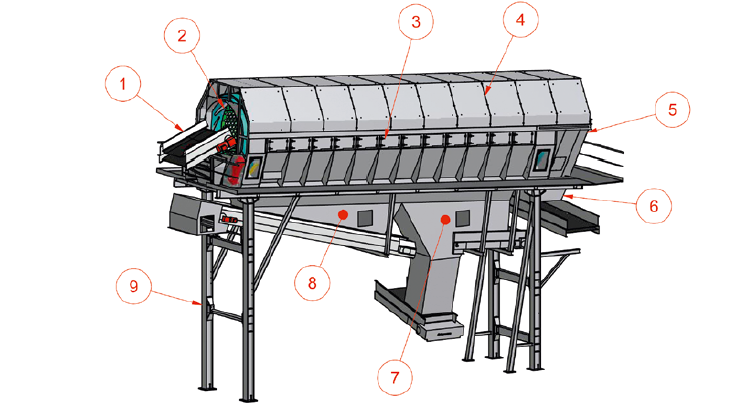 Въздушно лентов сепаратор фракция 60-200 mm: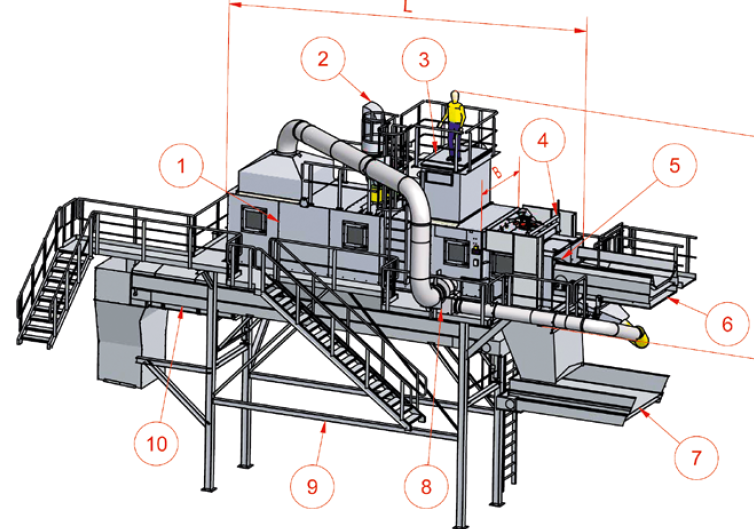 Въздушно лентов сепаратор фракция 30-60 mm:Лентови транспортьори:Лентовите транспортьори, монтирани на територията на Завод за МБТ са следните: Коритообразни транспортьори (MGF);Транспортьори с плъзгаща се лента (GGF); Ускорителни лентови транспортьори (BGF); Верижни транспортьори (KGF) и греблови транспортьори (KKF) Техническите данни са в Приложение „Механика”17.3. ОБЩИ ИЗИСКВАНИЯФирмата, с която ще се сключва договора да е оторизирана от фирма EGGERSMANN Anlagenbau GmbH да извършва ремонтни и други дейности. Машините са предназначени за предвидените в проекта технологични операции за обработка на смесени битови отпадъци. Всички операции по машините трябва да се извършват от добре обучен персонал. Средата, предвидена за експлоатация на машината е индустриална, типична за заводите за преработка на смесени битови отпадъци.17.4. ИЗИСКВАНИЯ КЪМ ФИРМАТА-ИЗПЪЛНИТЕЛ:ИЗПЪЛНИТЕЛЯТ да извършва проверка на състоянието на посочените машини на всеки три месеца без заявка от ВЪЗЛОЖИТЕЛЯ в обхват на дейностите, определени в договора, като отразява резултатите от извършените дейности писмено. Да може да доставя резервни части по каталог на фирмата производител. Да може да реагира при аварийни ситуации, като времето за реакция след подаване на авариен сигнал по телефона да е до 48 часа. Изпълнителят да се отзовава на повикване на Възложителя при спешна необходимост от въстановяване на работа на дадена машина. Изпълнителят извършва ремонта, който включва отстраняване на възникнали повреди от всякакъв характер, констатирани при техническото поддържане или по сигнал на Възложителя, като вложените за това резервни части, материали и консумативи ще става за сметка на Възложителя. Изборът на резервни части, материали и консумативи да става след съгласуване с Възложителя, като това не освобождава Изпълнителя от отговорност за качеството им. Влаганите резервни части и материали да отговарят на нормативно приетите изисквания за качество в Република България. За всеки извършен ремонт да се дава минимален гаранционен срок от 3 месеца.При повторна повреда от същия характер или на същия елемент от съоръжението, в рамките на гаранционния срок, Изпълнителят се задължава да отстрани повредата за своя сметка, ако  същата не е по вина на Възложителя.Критичните резервни части да се доставят в Завод за МБТ в период от 2 месеца след сключване на договора (Приложение 3.1 - „Списък резервни части“).	17.5. ПРЕДОСТАВЕН ГРАФИК ОТ ФИРМАТА ПРОИЗВОДИТЕЛ ЗА ПОДДРЪЖКАВремевите графици и видовете дейности са в приложените ръководства за обслужване.17.6. ЗАПЛАЩАНЕ НА ИЗВЪРШЕНИТЕ РЕМОНТНИ РАБОТИ:След представяне на оригинална фактура, придружена от двустранно подписан приемо-предавателен протокол за извършения сервиз, поддръжка и/или профилактика, съдържащ описание на извършените работи, вида и количеството на вложените резервни части, материали и консумативи. Стойността на влаганите резервни части, материали, консумативи и други да се определя на доставни цени, без търговска надценка в полза на Изпълнителя.VI. КРИТЕРИИ ЗА ВЪЗЛАГАНЕ НА ПОРЪЧКАТА18.1. Обществената поръчка се възлага въз основа на икономически най-изгодната оферта при критерий „НАЙ-НИСКА ЦЕНА“ за цялостно изпълнение на услугата.	Класирането на допуснатите до участие оферти се извършва на база получената от всяка оферта “Комплексна оценка” - (КО), като сума от оценките по показатели – предложена цена за резервни части, предложена цена за абонаментно обслужване и предложена цена за един час труд.ОЦЕНКА НА ЦЕНА ЗА РЕЗЕРВНИ ЧАСТИ (ФОр.ч.) с максимален брой точки 40 (т.е. формира максимум 40 точки в КО);ОЦЕНКА НА ЦЕНА ЗА АБОНАМЕНТНО ОБСЛУЖВАНЕ (ФОаб.об.) с максимален брой точки 20 (т.е. формира максимум 20 точки в КО);ОЦЕНКА НА ЦЕНА ЗА един час труд (ФОтруд) с максимален брой точки 40 (т.е. формира максимум 40 точки в КО)18.2. ОПРЕДЕЛЯНЕ НА СТОЙНОСТИТЕ ПО ПОКАЗАТЕЛИ:За цена на резервните частиМаксималният брой точки получава офертата с предложена най-ниска цена – 40 точки. Точките на останалите участници се определят в съотношение към най-ниската предложена цена по следната формула: , къдетоФОр.ч.n  - финансовата оценка за резервните части на  n-тия участник;Цр.ч.min – най-ниска предложена цена на резервни части;Цр.ч.n – цена на резервни части, предложена от n-тия участник.За цена на абонаментното обслужванеМаксималният брой точки получава офертата с предложена най-ниска цена – 20 точки. Точките на останалите участници се определят в съотношение към най-ниската предложена цена по следната формула: , къдетоФОаб.об.n  - финансовата оценка за абонаментно обслужване на  n-тия участник;Цаб.об.min – най-ниска предложена цена на абонаментно обслужване за срока на договора;Цаб.об.n – цена на абонаментно обслужване, предложена от n-тия участник за срока на договора;За цена на трудМаксималният брой точки получава офертата с предложена най-ниска цена – 40 точки. Точките на останалите участници се определят в съотношение към най-ниската предложена цена по следната формула:  , къдетоФОтруд n  - финансовата оценка на 1 час труд на  n-тия участник;Цтруд min – най-ниска предложена цена на 1 час труд;Цтруд n – цена на 1 час труд, предложена от n-тия участник.18.3. КОМПЛЕКСНАТА ОЦЕНКА (КО) на всеки участник се получава като сума от  оценките на офертата по двата показателя и се изчислява по формулата: КОn =  +  + ФОтруд nОфертата получила най-висока комплексна оценка, се класира на първо място. VII. УКАЗАНИЕ ЗА ПОДГОТОВКА НА ОФЕРТА19. Съдържание на офертите и изисквания:19.1.Опис на съдържанието; 19.2.Единен европейски документ за обществени поръчки (ЕЕДОП).19.3.Участникът декларира липсата на основанията за отстраняване и съответствие с критериите за подбор чрез представяне на единен европейски документ за обществени поръчки (ЕЕДОП). Когато Участникът е посочил, че ще използва капацитета на трети лица за доказване на съответствието с критериите за подбор или че ще използва подизпълнители, за всяко от тези лица се представя отделен ЕЕДОП. Когато участникът е обединение, което не е юридическо лице се представя ЕЕДОП за всеки от участниците в обединението.19.4.Документи за доказване на предприетите мерки за надеждност, когато е приложимо;19.5.Когато участникът е обединение, което не е юридическо лице, се представя копие от документ (учредителния акт, споразумение и/или друг приложим документ), от който да е видно правното основание за създаване на обединението, както и следната информация във връзка с конкретната обществена поръчка:правата и задълженията на участниците в обединението; разпределението на отговорността между членовете на обединението; дейностите, които ще изпълнява всеки член на обединението. в документа за създаване на обединение се определя партньор, който да представлява обединението за целите на обществената поръчка; 19.6. Декларация за всички задължени лица по смисъла на чл.54, ал.2 от ЗОП, съгласно Образец № 2;19.7. Техническо предложение, съдържащо: а) документ за упълномощаване, когато лицето, което подава офертата, не е законният представител на участника; б) Предложение за изпълнение на поръчката, в съответствие с техническите спецификации и изискванията на възложителя, за обществената поръчка, съгласно Образец № 1;19.8. Ценово предложение - Образец № 3; В Ценовото предложение се посочва:19.8.1. Обща за цена на абонаментно обсужване за 18(осемнадест) месеца;19.8.2. Цена за абонаментно обслужване за тримесечие;19.8.3. Цена за един час труд;19.8.4. Oбща цена за резервните части съгласно Приложение № 3.1;Като неразделна част към ценовата оферта се прилага "списък резервни части", съдържащ единични цени и обща цена за резервните части (Приложение № 3.1). В посочената цена следва да са включени всички присъщи разходи, свързани с изпълнението на поръчката (вложен труд, транспортни разходи и др.),При несъответствие между цифрова и изписана с думи цена ще се взема предвид изписаната с думи.В цената на договора се включват всички разходи, свързани с качественото изпълнение на поръчката в описания вид и обхват.20. Подаване на оферта 20.1. Документите, свързани с участието в процедурата се представят от участника или от упълномощен от него представител лично или чрез пощенска или друга куриерска услуга с препоръчана пратка с обратна разписка, на адрес ул. Московска №33, фронт офис. 20.2. Документите свързани с участието в процедурата се представят от участника в запечатана непрозрачна опаковка, върху която се посочва: наименованието на участника, включително участниците в обединението, когато е приложимо; адрес за кореспонденция, телефон и по възможност факс и електронен адрес; наименованието на поръчката; 20.3. Опаковката включва документите, съгласно т. 19, както и отделен запечатан непрозрачен плик с надпис "Предлагани ценови параметри", който съдържа предложението на участника, относно цената, съгласно Образец № 3, заедно с Приложение №3.1 - Списък на резервните части. 20.4. Участниците групират/обособяват и подвързват в 2(две) отделни папки документи за подбор и техническо предложение.20.5. Не се приемат оферти, които са представени след изтичане на крайния срок за получаване или в незапечатана или скъсана опаковка.20.6. Когато към момента на изтичане на крайния срок за получаване на оферти пред мястото, определено за тяхното подаване, все още има чакащи лица, те се включват в списък, който се подписва от представител на възложителя и от присъстващите лица. Офертите на лицата от списъка се завеждат в регистъра, като не се допуска приемане на оферти от лица, които не са включени в списъка. Получените оферти се предават на председателя на комисията за което се съставя протокол с данните. Протоколът се подписва от предаващото лице и от председателя на комисията.VIII. ГАРАНЦИИ ЗА ИЗПЪЛНЕНИЕ НА ДОГОВОРА И ОБЕЗПЕЧЕНИЯ21. Гаранция за изпълнение на договора – условия, размер и начин на плащане:21.1.Гаранцията за изпълнение е в размер на 3% от прогнозната стойност на поръчката без включен ДДС.21.2. Гаранцията се представят в една от следните форми:21.2.1. парична сума;21.2.2. банкова гаранция;21.2.3. застраховка, която обезпечава изпълнението чрез покритие на отговорността на изпълнителя. 21.3. Гаранцията по т. 21.2.1 или т. 21.2.2 може да се предостави от името на изпълнителя за сметка на трето лице – гарант.21.4. Участникът, определен за изпълнител, избира сам формата на гаранцията за изпълнение.21.5. Когато избраният изпълнител е обединение, което не е юридическо лице, всеки от съдружниците в него може да е наредител по банковата гаранция, съответно вносител на сумата по гаранцията или титуляр на застраховката.21.6. Условията за задържане и освобождаване на гаранцията за изпълнение са указани в Договора за изпълнение на обществената поръчка между Възложителя и Изпълнителя.21.7. При представяне на гаранцията във вид на платежно нареждане - паричната сума се внася по сметка на на Столична община IBAN BG 72 SOMB 9130 33 33008301, или сметка в евро: IBAN: BG 80 SOMB 9130 36 33008302 към Общинска банка, клон "Врабча", ул."Врабча"№ 6, на името на Столична община, дирекция "Финанси".21.8. Когато участникът избере гаранцията за изпълнение да бъде банкова гаранция, тогава това трябва да бъде безусловна, неотменима и изискуема при първо писмено поискване, в което Възложителят заяви, че изпълнителят не е изпълнил задължение по договора за възлагане на обществената поръчка. Със срок на валидност на банковата гаранция най-малко 30/тридесет/ дни след изтичане срока на договора.21.9. Когато участникът избере гаранцията за изпълнение да бъде застраховка, която обезпечава изпълнението чрез покритие на отговорността на изпълнителя, същата следва да бъде безусловна и неотменима със срок на валидност не по-малко 30/тридесет/ дни след изтичане срока на договора.21.10. Възложителят ще освободи гаранцията за изпълнение, без да дължи лихви за периода, през който средствата законно са престояли при него.22. Възложителят сключва писмен договор с избрания за изпълнител участник по реда и при условията на чл.112 от Закона на обществени поръчки. При подписване на договора участникът, избран за изпълнител е длъжен да представи документи в съответствие с чл. 112 ал. 1 от ЗОП.23.Информация за задълженията, свързани с данъци и осигуровки, опазване на околната среда, закрила на заетостта и условията на трудУчастниците могат да получат необходимата информация задълженията, свързани с данъци и осигуровки, опазване на околната среда, закрила на заетостта и условията на труд, които са в сила в Република България и относими към предмет на поръчката, както следва:Относно задълженията, свързани с данъци и осигуровки:Национална агенция по приходите:Информационен телефон на НАП - 0700 18 700; интернет адрес: www.nap.bgОтносно задълженията, опазване на околната среда:Министерство на околната среда и водитеИнформационен център на МОСВ:работи за посетители всеки работен ден от 14 до 17 ч.София 1000, ул. "У. Гладстон" № 67, телефон: 02/ 940 6331Интернет адрес: http://www3.moew.government.bg/Относно задълженията, закрила на заетостта и условията на труд:Министерство на труда и социалната политика:Интернет адрес: http://www.mlsp.government.bgСофия 1051, ул. Триадица №2, телефон: 02/8119 443IX. Приложения, образци на документи:Стандартен образец за единния европейски документ за обществени поръчки (ЕЕДОП)Техническо предложение, съгласно Образец № 1.Декларация за всички задължени лица по смисъла на чл.54, ал.2 от ЗОП, съгласно Образец № 2;Ценово предложение на участника, съгласно Образец № 3. Списък с резервни части.Проект на договор Ръководство за монтаж, поддръжка и сервиз на лентови транспортьори.Ръководство за монтаж, поддръжка и сервиз на барабанно сито.Ръководство за употреба, поддръжка, проверка и ремонт на класификатор с извит лентов транспортьор/въздушен сепаратор (BBS);Приложение Механика.Стандартен образец за единния европейски документ за обществени поръчки (ЕЕДОП)Част І: Информация за процедурата за възлагане на обществена поръчка и за възлагащия орган или възложителя При процедурите за възлагане на обществени поръчки, за които в Официален вестник на Европейския съюз се публикува покана за участие в състезателна процедура, информацията, изисквана съгласно част I, ще бъде извлечена автоматично, при условие че ЕЕДОП е създаден и попълнен чрез електронната система за ЕЕДОП. Позоваване на съответното обявление, публикувано в Официален вестник на Европейския съюз:
OВEС S брой[], дата [], стр.[], 
Номер на обявлението в ОВ S: [ ][ ][ ][ ]/S [ ][ ][ ]–[ ][ ][ ][ ][ ][ ][ ]Когато поканата за участие в състезателна процедура не се публикува в Официален вестник на Европейския съюз, възлагащият орган или възложителят трябва да включи информация, която позволява процедурата за възлагане на обществена поръчка да бъде недвусмислено идентифицирана.В случай, че не се изисква публикуването на обявление в Официален вестник на Европейския съюз, моля, посочете друга информация, която позволява процедурата за възлагане на обществена поръчка да бъде недвусмислено идентифицирана (напр. препратка към публикация на национално равнище):  [……]Информация за процедурата за възлагане на обществена поръчкаИнформацията, изисквана съгласно част I, ще бъде извлечена автоматично, при условие че ЕЕДОП е създаден и попълнен чрез посочената по-горе електронна система за ЕЕДОП. В противен случай тази информация трябва да бъде попълнена от икономическия оператор.Останалата информация във всички раздели на ЕЕДОП следва да бъде попълнена от икономическия операторЧаст II: Информация за икономическия операторА: Информация за икономическия операторБ: Информация за представителите на икономическия операторАко е приложимо, моля, посочете името/ната и адреса/ите на лицето/ата, упълномощено/и да представляват икономическия оператор за целите на настоящата процедура за възлагане на обществена поръчка:В: Информация относно използването на капацитета на други субектиАко „да“, моля, представете отделно за всеки от съответните субекти надлежно попълнен и подписан от тях ЕЕДОП, в който се посочва информацията, изисквана съгласно раздели А и Б от настоящата част и от част III. 
Обръщаме Ви внимание, че следва да бъдат включени и техническите лица или органи, които не са свързани пряко с предприятието на икономическия оператор, и особено тези, които отговарят за контрола на качеството, а при обществените поръчки за строителство — тези, които предприемачът може да използва за извършване на строителството. 
Посочете информацията съгласно части IV и V за всеки от съответните субекти, доколкото тя има отношение към специфичния капацитет, който икономическият оператор ще използва.Г: Информация за подизпълнители, чийто капацитет икономическият оператор няма да използва(разделът се попълва само ако тази информация се изисква изрично от възлагащия орган или възложителя)Ако възлагащият орган или възложителят изрично изисква тази информация в допълнение към информацията съгласно настоящия раздел, моля да предоставите информацията, изисквана съгласно раздели А и Б от настоящата част и част ІІІ за всяка (категория) съответни подизпълнители.Част III: Основания за изключванеА: Основания, свързани с наказателни присъдиЧлен 57, параграф 1 от Директива 2014/24/ЕС съдържа следните основания за изключване:Участие в престъпна организация:Корупция:Измама:Терористични престъпления или престъпления, които са свързани с терористични дейности:Изпиране на пари или финансиране на тероризъмДетски труд и други форми на трафик на хораБ: Основания, свързани с плащането на данъци или социалноосигурителни вноски В: Основания, свързани с несъстоятелност, конфликти на интереси или професионално нарушениеМоля, имайте предвид, че за целите на настоящата процедура за възлагане на обществена поръчка някои от следните основания за изключване може да са формулирани по-точно в националното право, в обявлението или в документацията за поръчката. Така например в националното право може да е предвидено понятието „сериозно професионално нарушение“ да обхваща няколко различни форми на поведение. Г: Други основания за изключване, които може да бъдат предвидени в националното законодателство на възлагащия орган или възложителя на държава членкаЧаст IV: Критерии за подборОтносно критериите за подбор (раздел илираздели А—Г от настоящата част) икономическият оператор заявява, че: Общо указание за всички критерии за подборИкономическият оператор следва да попълни тази информация само ако възлагащият орган или възложителят е посочил в съответното обявление или в документацията за поръчката, посочена в обявлението, че икономическият оператор може да се ограничи до попълването й в раздел  от част ІV, без да трябва да я попълва в друг раздел на част ІV:А: ГодностИкономическият оператор следва да предостави информация само когато критериите за подбор са били изисквани от възлагащия орган или възложителя в обявлението или в документацията за поръчката, посочена в обявлението.Б: икономическо и финансово състояниеИкономическият оператор следва да предостави информация само когато критериите за подбор са били изисквани от възлагащия орган или възложителя в обявлението, или в документацията за поръчката, посочена в обявлението.В: Технически и професионални способностиИкономическият оператор следва да предостави информация само когато критериите за подбор са били изисквани от възлагащия орган или възложителя в обявлението, или в документацията за поръчката, посочена в обявлението.Г: Стандарти за осигуряване на качеството и стандарти за екологично управлениеИкономическият оператор следва да предостави информация само когато стандартите за осигуряване на качеството и/или стандартите за екологично управление са били изискани от възлагащия орган или възложителя в обявлението или в документацията за обществената поръчка, посочена в обявлението.Част V: Намаляване на броя на квалифицираните кандидатиИкономическият оператор следва да предостави информация само когато възлагащият орган или възложителят е посочил обективните и недискриминационни критерии или правила, които трябва да бъдат приложени с цел ограничаване броя на кандидатите, които ще бъдат поканени за представяне на оферти или за провеждане на диалог. Тази информация, която може да бъде съпроводена от изисквания относно видовете сертификати или форми на документални доказателства, ако има такива, които трябва да бъдат представени, се съдържа в съответното обявление или в документацията за обществената поръчка, посочена в обявлението.
Само при ограничени процедури, състезателни процедури с договаряне, процедури за състезателен диалог и партньорства за иновации:Икономическият оператор декларира, че:Част VI: Заключителни положенияДолуподписаният декларира, че информацията, посочена в части II – V по-горе, е вярна и точна, и че е представена с ясното разбиране на последствията при представяне на неверни данни.Долуподписаният официално декларира, че е в състояние при поискване и без забава да представи указаните сертификати и други форми на документални доказателства, освен в случаите, когато:а) възлагащият орган или възложителят може да получи придружаващите документи чрез пряк достъп до съответната национална база данни във всяка държава членка, която е достъпна безплатно; илиб) считано от 18 октомври 2018 г. най-късно, възлагащият орган или възложителят вече притежава съответната документация.Долуподписаният дава официално съгласие [посочете възлагащия орган или възложителя съгласно част I, раздел A] да получи достъп до документите, подкрепящи информацията, която е предоставена в [посочете съответната част, раздел/ точка/и] от настоящия Единен европейски документ за обществени поръчки за целите на [посочете процедурата за възлагане на обществена поръчка: (кратко описание, препратка към публикацията в Официален вестник на Европейския съюз, референтен номер)]. Дата, място и, когато се изисква или е необходимо, подпис(и):  [……]ОБРАЗЕЦ №1ТЕХНИЧЕСКО ПРЕДЛОЖЕНИЕ ЗА ИЗПЪЛНЕНИЕ НА ПОРЪЧКАТАОбществена поръчка с предмет: "Профилактика сервиз и поддръжка на техника в завод за МБТ на отпадъци в т.ч. доставка и влагане на резервни части за четири броя Барабанни сита тип Ciebtrommel 2450x10920, четири броя Въздухолентови сепаратори BBS, лентови транспортни линии, произведени от EGGERSMANN Anlagenbau GmbH – Германия".ОТ: (наименование на участника) ………….……………………….…………………………….…………Седалище и адрес на управление : гр ……………. ул……………………………….№  …................тел.:   ………/………………….,  факс: ………/…………………., E-mail: ………………………….……...вписано в Търговския регистър към Агенцията по вписванията с ЕИК: …...…………………….……Представлявано от:………………………………………………………, в качеството му на ……….………………………………………… (управител, прокурист, пълномощник и пр.)УВАЖАЕМИ ДАМИ И ГОСПОДА, С настоящото техническо предложение приемаме изискванията на възложителя посочени в документацията за участие, като гарантираме, че сме в състояние да изпълним качествено предмета на поръчката в пълно съответствие с изискванията, посочени в документацията за участие и техническото ни предложение, като декларираме, че:1. Ще извършваме проверка на състоянието на посочените машини на всеки три месеца без заявка от ВЪЗЛОЖИТЕЛЯ в обхвата на дейностите, съгласно техническата спецификация.2. Ще отразяваме резултатите от извършените дейности писмено и ще ги предоставяме на ВЪЗЛОЖИТЕЛЯ.3. Ще доставим резервни части по каталог на фирмата производител, съгласно Приложение №1.4. Ще реагираме при аварийни ситуации, след подаване на авариен сигнал по телефона до 48 часа. 5. Ще се отзоваваме на спешните повиквания от страна на Възложителя при въстановяване на работа на дадена машина. 6. Ще извършваме ремонт който включва отстраняване на възникнали повреди от всякакъв характер, констатирани при техническото поддържане или по сигнал на Възложителя. 7. Ще съгласуваме с Възложителя, избираните резервни части, материали и консумативи, като това не ни освобождава от отговорността за качеството им. 8. Всички влагани резервни части и материали ще отговарят на нормативно приетите изисквания за качество в Република България. 9. За всеки извършен ремонт ще осигурим минимален гаранционен срок от 3 месеца. При повторна повреда от същия характер или на същия елемент от съоръжението, в рамките на гаранционния срок, ще отстраним повредата за своя сметка, ако същата не е по вина на Възложителя.10. Задължаваме се да доставим Критичните резервни части (Приложение „Списък резервни части“) в завод за МБТ в период от 2 месеца след сключване на договора.11. Декларирам, че съм:Запознат съм със съдържанието на проекта на договора и приемам клаузите в него.Срокът на валидност на офертата е 6 месеца включително, считано от датата определена за краен срок за получаване на оферти.При изготвяне на офертата са спазени задълженията, свързани с данъци и осигуровки, опазване на околната среда, закрила на заетостта и условията на труд.*Приложение: Декларация свободен текст от Участникът, че е производител или оторизационно писмо, че е оторизиран като официален представител за извършване на профилактика и ремонт на оборудването и доставка на резервни части от фирмата производител. Дата: .....................						Декларатор: ..............................гр. ........................................							(подпис)ОБРАЗЕЦ № 2Д Е К Л А Р А Ц И ЯДолуподписаният/ата..............................................................................................................,(трите имена)ЕГН.........................................,  адрес:.............................................................,в качеството си на ........................................................ на .....................................................ЕИК ............................., със седалище и адрес на управление ...................................................................................Д Е К Л А Р И Р А М, че:във връзка с участието в процедура за възлагане на обществена поръчка с предмет "Профилактика сервиз и поддръжка на техника в завод за МБТ на отпадъци в т.ч. доставка и влагане на резервни части за четири броя Барабанни сита тип Ciebtrommel 2450x10920, четири броя Въздухолентови сепаратори BBS, лентови транспортни линии, произведени от EGGERSMANN Anlagenbau GmbH – Германия"предоставям следният списък на всички задължени лица по смисъла на чл.54, ал.2 от ЗОП: *посочват се имената на физическите лицаДата: .....................	Декларатор: ..............................гр. ........................................							(подпис)ОБРАЗЕЦ №3Ц Е Н О В О   П Р Е Д Л О Ж Е Н И Е за изпълнение на обществена поръчка с предмет:"Профилактика сервиз и поддръжка на техника в завод за МБТ на отпадъци в т.ч. доставка и влагане на резервни части за четири броя Барабанни сита тип Ciebtrommel 2450x10920, четири броя Въздухолентови сепаратори BBS, лентови транспортни линии, произведени от EGGERSMANN Anlagenbau GmbH – Германия"От………………....................................................................................................(наименование на участника)представлявано от ............................................................................................................(трите имена)в качеството на ................................................................................................................(длъжност или друго качество)с БУЛСТАТ/ЕИК ............................................., регистрирано в .........................................сьс седалище и адрес на управление: ...................................................................................След като проучихме документацията за участие в процедура за възлагане на обществена поръчка с горепосочения предмет заявяваме, че желаем да участваме в процедурата със следното ценово предложение: 1. Предлаганата от нас обща за цена на абонаментно обсужване за срока на договора (18 месеца) е в размер на ..................... лв. (словом: …………….........……………) без ДДС или ..................... лв. (словом: …………….........……………) с ДДС;	2. Цената за абонаментно обслужване за тримесечие е в размер на..................... лв. (словом: …………….........……………) без ДДС или ..................... лв. (словом: …………….........……………) с ДДС, съгласно ценовото предложение на Изпълнителя.3. Цена за един час труд - ........... лева/час,4. Предлаганата от нас обща цена за резервните части е в размер на ..................... лв. (словом: …………….........……………) без ДДС или ..................... лв. (словом: …………….........……………) с ДДС, съгласно Приложение № 3.1, неразделна част от ценовото предложение;*Забележка: Общата цена за резервните части ще се използва само за целите на методиката за оценка на офертите.Заявяваме, че се считаме обвързани от условията, задълженията и отговорностите, поети с направеното от нас предложение и приложенията към него, представляващи негово съдържание минимум 6 месеца, считано от крайния срок за получаване на офертите.При несъответствие на посочените в тази оферта числа в изписването им с думи и с цифри, обвързващо за нас е предложението, посочено с думи.*Приложение: Списък на резервните части (Приложение 3.1.)Дата:..............						Подпис и печат:.........................										/име, длъжност/ПРОЕКТ   НА   ДОГОВОРДнес, ______ 2017 г., в гр. София, между:СТОЛИЧНА ОБЩИНА, с адрес: гр.София, ул. "Московска" №33 и с БУЛСТАТ 000696327, представлявана от Заместник-кмета на Столична община Йоана Владимирова Христова, възложител съгласно Заповед №СО17-РД09-78/17.01.2017г. на Кмета на Столична община, наричан за краткост, "ВЪЗЛОЖИТЕЛ", от една страна, и от друга страна: ………………………………, ЕИК……………….., представлявано от ……………………..............................................….., със седалище и адрес на управление …............................................……..................……, наричан за краткост ИЗПЪЛНИТЕЛ, в изпълнение на заповед за класиране № СОА17-....………../ ……………2017 г., за процедура открита с Решение № ............................,Уникален номер в регистъра на АОП ...................... и при условията на чл. 112, ал. 6 във връзка с чл. 18, ал. 1, т. 1 от Закона за обществените поръчки се сключи настоящият договор за следното:І. ПРЕДМЕТ НА ДОГОВОРАЧл. 1. ВЪЗЛОЖИТЕЛЯТ възлага, а ИЗПЪЛНИТЕЛЯТ се задължава да извършва профилактика сервиз и поддръжка на техника в завод за МБТ на отпадъци в т.ч. доставка и влагане на резервни части за четири броя Барабанни сита тип Ciebtrommel 2450x10920, четири броя Въздухолентови сепаратори BBS, лентови транспортни линии, произведени от EGGERSMANN Anlagenbau GmbH – Германия.КОД: 50000000, 34913000.П. ЦЕНИ, НАЧИН НА ПЛАЩАНЕЧл. 2. Цената на договора е както следва: (1). Обща цена за абонаментно обсужване за целия срок на договора е в размер на..................... лв. (словом: …………….........……………) без ДДС или ..................... лв. (словом: …………….........……………) с ДДС, съгласно ценовото предложение на Изпълнителя.(2). Цената за абонаментно обслужване за тримесечие е в размер на..................... лв. (словом: …………….........……………) без ДДС или ..................... лв. (словом: …………….........……………) с ДДС, съгласно ценовото предложение на Изпълнителя.(3). Цена за един час труд - ........... лева/час, съгласно ценовото предложение на Изпълнителя.(4). Цена за доставка на резервните части е съгласно ценовото предложение на Изпълнителя, в Приложение №3.1.Чл. 3. (1) Плащанията по договора ще се извършват от бюджета на ОП “Столично предприятие за третиране на отпадъците” в български лева, по банков път до 30/тридесет/ дни от получаване на оригинална фактура, издадена от ИЗПЪЛНИТЕЛЯ и въз основа на следните документи:- Представяне на оригинална фактура, придружена от двустранно подписан приемо-предавателен протокол за извършения сервиз, поддръжка и/или профилактика, съдържащ описание на извършените работи, вида и количеството на вложените резервни части, материали и консумативи.- Представяне на оригинална фактура, придружена от двустранно подписан приемо-предавателен протокол за извършена проверка на състоянието на машините за съответното тримесечие.(2) Стойността на влаганите резервни части, материали, консумативи е съгласно ценовото предложение на ИЗПЪЛНИТЕЛЯ и включва доставката им до Завод за МБТ на отпадъци. (3) При необходимост от закупуване на резервни части, непредвидени в списъка от офертата, същите ще се заплащат по цени от каталога на фирмата - производител на техниката.Чл. 4. (1) Плащането се осъществява по банков път по следната Банкова сметка на ИЗПЪЛНИТЕЛЯ:Обслужваща банка: ...............................................BIC:............................................... IBAN: ..............Чл. 4а. (1) Когато ИЗПЪЛНИТЕЛЯТ е сключил договор/договори за подизппълнение частта от поръчката, която се изпълнява от ПОДИЗПЪЛНИТЕЛ, може да бъде предадена като отделен обект на ИЗПЪЛНИТЕЛЯ или на ВЪЗЛОЖИТЕЛЯ, ВЪЗЛОЖИТЕЛЯТ заплаща възнаграждение за тази част на ПОДИЗПЪЛНИТЕЛЯ. *(2) Разплащанията по ал. 1 се осъществяват въз основа на искане, отправено от ПОДИЗПЪЛНИТЕЛЯ до ВЪЗЛОЖИТЕЛЯ чрез ИЗПЪЛНИТЕЛЯ, който е длъжен да го предостави на възложителя в 15-дневен срок от получаването му.*(3) Към искането по ал. 2, ИЗПЪЛНИТЕЛЯТ предоставя становище, от което да е видно дали оспорва плащанията или част от тях като недължими. *(4) ВЪЗЛОЖИТЕЛЯТ има право да откаже плащане по ал. 1 когато искането за плащане е оспорено, до момента на отстраняване на причината за отказа.*III. МЯСТО И СРОКОВЕ ЗА ИЗПЪЛНЕНИЕ	Чл. 5. Мястото на изпълнение на поръчката е Завод за МБТ на отпадъци - ОП „СПТО“, гр.София, с. Яна, м. „Садината“.Чл. 6. Срокът за изпълнение на предмета на поръчката е 18 (осемнадесет) месеца, считано от датата на регистриране на подписания договор в деловодната система на Столична община. Чл.7. Времето за реакция при аварийни ситуации е до 48 часа, след подаване на авариен сигнал по телефон и електронен адрес, по реда на чл. 12, ал.2, т.8 от договора.Чл.8. (1) Времето за доставка на критичните резервни части (съгласно приложение „Списък резервни части“) в завод за МБТ е 2 месеца, считано от датата на писмената заявка, направена по реда на чл. 13 от договора.	(2) Времето за доставка на допълнителни части, извън посочените в списъка с критични резервни части и/или допълнителни части от списъка с критични резервни части се договаря между страните, за което ВЪЗЛОЖИТЕЛЯТ изпраща на ИЗПЪЛНИТЕЛЯ заявка с възлагане на необходимите части, като в двудневен срок от получаване на заявката, ИЗПЪЛНИТЕЛЯТ писмено посочва времето, необходимо му да изпълни заявката. Посоченият срок не може да надвишава 2 месеца.  IV. КОЛИЧЕСТВА ПО ДОГОВОРАЧл.9. Посочените и оферирани в Приложение №3.1 резервни части ще бъдат поръчвани в случай на възникнала необходимост, като ВЪЗЛОЖИТЕЛЯТ не се задължава да поръча всички резервни части.Чл.10. ВЪЗЛОЖИТЕЛЯТ не е длъжен да възлага поръчката в пълният й обем, определен чрез посочената прогнозна стойност. 	V. ПРАВА И ЗАДЪЛЖЕНИЯ НА ВЪЗЛОЖИТЕЛЯЧл. 11. (1) ВЪЗЛОЖИТЕЛЯ има право:1. Да  получи  пълно, точно, качествено и в срок изпълнение на предмета на договора;2. По всяко време да извършва проверка и получава информация от ИЗПЪЛНИТЕЛЯ относно изпълнението на договора;3. Да откаже да приеме изпълнението на услугите, предмет на договора, в случай, че не съответстват на изискванията в Техническите спецификации;4. При констатиране на некачествено изпълнение, да изиска от ИЗПЪЛНИТЕЛЯ да отстрани недостатъците и пропуските или иска повторно качествено изпълнение на услугата, за сметка на ИЗПЪЛНИТЕЛЯ.(2) ВЪЗЛОЖИТЕЛЯТ е длъжен:	1. ВЪЗЛОЖИТЕЛЯ чрез директора на ОП “Столично предприятие за третиране на отпадъците” се задължава да определи длъжностно лице за свой представител, което да отговаря за пълното и точно изпълнение на договора	2. Да осигури достъп на ИЗПЪЛНИТЕЛЯ до машините, обект на интервенция;	 3. Да заплаща на ИЗПЪЛНИТЕЛЯ цената на извършените и приети работи в размера, сроковете и при условията, предвидени в настоящия договор;	 4. Да осигури участието на свой представител при съставяне на приемо-предавателните протоколи за извършени дейности.VI. ПРАВА И ЗАДЪЛЖЕНИЯ НА ИЗПЪЛНИТЕЛЯ	Чл.12. (1) ИЗПЪЛНИТЕЛЯТ има право:	1. Да получи договореното възнаграждение за извършените услуги по реда, условията и в сроковете, уговорени в настоящия договор;	2. Да получава необходимата информация и съдействие от страна на ВЪЗЛОЖИТЕЛЯ при подготовката и в процеса на изпълнение на настоящия договор.(2) ИЗПЪЛНИТЕЛЯТ е длъжен:1. Да изпълнява качествено поръчката, за целия срок на договора, в пълно съответствие с предложението си, изискванията на Възложителя, действащото законодателство и условията на настоящия договор.2. Да съгласува всички дейности с ВЪЗЛОЖИТЕЛЯ и при необходимост да коригира същите, като ги изпълнява в обем и съдържание, съгласно Техническите спецификации и представената оферта.3. Да влага само и единствено оферираните от него резервни части.4. ИЗПЪЛНИТЕЛЯТ носи отговорност за монтираните от него резервни части, в рамките на гаранционния срок, предоставен от производителя за съответната част.5. При повторна повреда от същия характер или на същите елементи от съоръжението, в рамките на гаранционния срок, да отстрани повредата за своя сметка, ако  същата не е по вина на ВЪЗЛОЖИТЕЛЯ.6. Да извършва проверка на състоянието на посочените машини на всеки три месеца без заявка от ВЪЗЛОЖИТЕЛЯ, в обхват на дейностите, определени в договора и ТС, като отразява резултатите от извършените дейности писмено и ги предава на ВЪЗЛОЖИТЕЛЯ. 7. Да доставя резервни части по каталог на фирмата производител. 8. Да реагира до 48 часа при аварийни ситуации, като времето за реакция след подаване на авариен сигнал на следния телефонен номер и e-mail:  а) телефон за аварийни ситуации: ………………………………..;б) електронен адрес за аварийни ситуации: …………………………….;9. Да се отзовава на повикване на ВЪЗЛОЖИТЕЛЯ при спешна необходимост. Повикването при аварийна ситуация и при спешна необходимост се извършва с едновременно подаване на заявка, направена по реда на предходната точка. 10. Да извършва ремонти, включващи отстраняване на възникнали повреди от всякакъв характер, констатирани при техническото поддържане или по сигнал на ВЪЗЛОЖИТЕЛЯ, като вложените за това резервни части, материали и консумативи ще са за сметка на Възложителя, по предварително оферирани от ИЗЪЛНИТЕЛЯ цени или по цени от каталога на производителя. 11. Да съгласува изборът на резервни части, материали и консумативи с ВЪЗЛОЖИТЕЛЯ, като това не освобождава ИЗПЪЛНИТЕЛЯ от отговорност за качеството им. Влаганите резервни части и материали трябва да са произведени по  хармонизирани български или международни/европейски стандарти отговарящи на съществените технически изисквания и характеристики на продуктите, за оценяване на съответствието им със съответната директива.12. Да съставя и съгласува с ВЪЗЛОЖИТЕЛЯ необходимите приемо- предавателни протоколи за извършени дейности.13. ИЗПЪЛНИТЕЛЯТ се задължава да извършва всички дейности по сервизна поддръжка и монтаж на резервни части с лица, притежаващи необходимата професионална компетентност.14. В случай, че ИЗПЪЛНИТЕЛЯТ не е производител на частите, а е оторизирано от производителя лице и в хода на изпълнение на поръчката оторизацията му бъде отнета или възникнат промени в които и да е обстоятелства, свързани с нея, ИЗПЪЛНИТЕЛЯТ се задължава да уведоми ВЪЗЛОЖИТЕЛЯ незабавно, писмено, в срок до 7 календарни дни от настъпване на събитието. VII. ВЪЗЛАГАНЕ, ПРЕДАВАНЕ И ПРИЕМАНЕ НА ИЗПЪЛНЕНИЕТО. РЕКЛАМАЦИИ, СРОКОВЕ И НАЧИН НА УРЕЖДАНЕЧл. 13. (1) Възлагането на работата, извън случаите на чл. 12, ал.2, т.8 и т.9 от договора се извършва от представители на ВЪЗЛОЖИТЕЛЯ, чрез СПТО. За всяка възложена задача ИЗПЪЛНИТЕЛЯТ получава писмена заявка. Заявката се връчва на представител на ИЗПЪЛНИТЕЛЯ лично, срещу подпис или чрез използване на електронни средства за кореспонденция, на посоченият за контакт електронен адрес. (2) Приемането на работата се извършва чрез подписване на двустранен приемо-предавателен протокол за извършения сервиз, поддръжка и/или профилактика, съдържащ описание на извършените работи, вида и количеството на вложените резервни части, материали и консумативи между упълномощени представители на ВЪЗЛОЖИТЕЛЯ и ИЗПЪЛНИТЕЛЯ.(3) Всяка услуга в съответствие с изискванията на ВЪЗЛОЖИТЕЛЯ се отчита чрез подписване на приемо-предавателен протокол от представител на ОП СПТО и представител на ИЗПЪЛНИТЕЛЯ, за извършените дейности предмет на договора.(4) За всеки извършен ремонт ИЗПЪЛНИТЕЛЯТ ще извършва гаранционна поддръжка, съобразно гаранционния срок на вложените резервни части и материали предоставен от производителя, но не по-малко за срок от 3 месеца. (5) Определените от Страните по договора лица, следят за правилното реализиране на изпълнението.VIII. ГАРАНЦИЯ за изпълнение. СПЕЦИАЛНИ УСЛОВИЯ И САНКЦИИ	Чл.14.(1) При сключване на договора Изпълнителят представя гаранция за изпълнение на Договора в размер на 3 % (три процента) от прогнозната стойност на Договора без ДДС в размер на ....................... (словом) лева, под формата на ......................(парична сума, внесена по посочена от  ВЪЗЛОЖИТЕЛЯ банкова сметка; безусловна неотменяема банкова гаранция или застраховка)*. 	(2) При представяне на банкова гаранция или застраховка за изпълнение, ИЗПЪЛНИТЕЛЯТ трябва да я поддържа валидна за срока на договора.	(3) Гаранцията за изпълнение на договора се усвоява изцяло или частично от ВЪЗЛОЖИТЕЛЯ в случай на неизпълнение на задълженията на Изпълнителя за стойността на частта, съответстваща на неизпълнението.	(4) Гаранцията за изпълнение се усвоява в пълен размер при прекратяване на договора на основание чл. 20, ал.1, б. „б”,  ал.2, б. „б” и чл.21, ал.1 от същия.	(5) Гаранцията за изпълнение се освобождава от ВЪЗЛОЖИТЕЛЯ в срок от 30 (тридесет) календарни дни след изтичане срока на договора, освен в предвидените в този договор случаи.	(6) Гаранцията за изпълнение не се освобождава от ВЪЗЛОЖИТЕЛЯ, ако в процеса на изпълнение на договора е възникнал спор между страните относно неизпълнение на задълженията на ИЗПЪЛНИТЕЛЯ и въпросът е отнесен за решаване пред съд. При решаване на спора в полза на ВЪЗЛОЖИТЕЛЯ той може да пристъпи към усвояване на гаранцията за изпълнение. 	Чл.15. След предаване на доставените резервни части на ВЪЗЛОЖИТЕЛЯ, същите стават негова собственост и ИЗПЪЛНИТЕЛЯТ няма право и не може да има каквито и да е било претенции върху тях.	Чл.16. ВЪЗЛОЖИТЕЛЯТ не носи отговорност спрямо ИЗПЪЛНИТЕЛЯ за претърпени от последния вреди, причинени от трети лица или от работници/служители на ИЗПЪЛНИТЕЛЯ при изпълнението на този договор.Чл.17.(1) При неспазване на срока за реакция по чл.7 от договора, ИЗПЪЛНИТЕЛЯТ дължи на ВЪЗЛОЖИТЕЛЯ неустойка в размер на 1000 (хиляда) лева без ДДС за всеки просрочен ден. Забавеното изпълнение се отразява в предавателно-приемателен протокол съставен от длъжностни лица, определени от ВЪЗЛОЖИТЕЛЯ. (2) При неспазване на срока за доставка по чл. 8, ал.1 от договора, ИЗПЪЛНИТЕЛЯТ дължи на ВЪЗЛОЖИТЕЛЯ неустойка в размер на 0,5 % от посочената в ценовото му предложение цена за доставка на резервни части. Забавеното изпълнение се отразява в предавателно-приемателен протокол съставен от длъжностни лица, определени от ВЪЗЛОЖИТЕЛЯ.(3) При неспазване на срока за доставка по чл. 8, ал.2 от договора ИЗПЪЛНИТЕЛЯТ дължи на ВЪЗЛОЖИТЕЛЯ неустойка в размер на 0,5 % от стойността на заявената доставка. Забавеното изпълнение се отразява в предавателно-приемателен протокол съставен от длъжностни лица, определени от ВЪЗЛОЖИТЕЛЯ.	(4) При установяване на несъответствие на доставените части с оферираните от ИЗПЪЛНИТЕЛЯ резервни части или некачествено изпълнение на услугата от страна на  ИЗПЪЛНИТЕЛЯ, същият дължи  на ВЪЗЛОЖИТЕЛЯ неустойка в размер на 5% от цената на некачествено изпълнената услуга/доставка без ДДС. Некачественото изпълнение  се констатира с констативен протокол, съставен от длъжностни лица от Столична община (ОП „СПТО”) и се връчва на ИЗПЪЛНИТЕЛЯ.      	(5) Дължимите неустойки се заплащат от ИЗПЪЛНИТЕЛЯ в срок от 10 дни от датата на предявяване на претенцията. Ако ИЗПЪЛНИТЕЛЯТ не заплати дължимата неустойка, ВЪЗЛОЖИТЕЛЯ има право да удържи стойността на неустойката от дължимо  плащане по настоящия договор или от гаранцията за изпълнение на договора.Чл.18. Изплащането на неустойката не лишава ВЪЗЛОЖИТЕЛЯ от правото да търси реално изпълнение и обезщетение за всички причинени вреди от неизпълнението на задълженията на ИЗПЪЛНИТЕЛЯ.	Чл.19. При забавяне плащанията от страна на ВЪЗЛОЖИТЕЛЯТ, същият дължи на ИЗПЪЛНИТЕЛЯ законната лихва.IX. Условия за прекратяване на договора Чл.20.(1) Настоящият договор се прекратява в случай, че: 	а) е необходимо съществено изменение на поръчката, което не позволява договорът да бъде изменен на основание чл. 116, ал. 1 от ЗОП;б) се установи, че по време на провеждане на процедурата за възлагане на поръчката за изпълнителя са били налице обстоятелства по чл. 54, ал. 1, т. 1 от ЗОП, въз основа на които е следвало да бъде отстранен от процедурата; 	(2) Договорът може да бъде прекратен:а) по взаимно съгласие между страните, изразено в писмена форма;	б) при виновно неизпълнение на задълженията на една от страните по договора с 10 /десет/ дневно писмено предизвестие от изправната до неизправната страна. В случай на прекратяване на договора по вина на ИЗПЪЛНИТЕЛЯ, ВЪЗЛОЖИТЕЛЯТ има право да задържи гаранцията за изпълнение.Чл.21.(1) ВЪЗЛОЖИТЕЛЯТ може да прекрати договора без предизвестие, без това да попречи на търсенето на друго обезщетение за нарушаване на договора, когато ИЗПЪЛНИТЕЛЯТ:забави изпълнението на някое от задълженията си по договора с повече от 10 календарни дни;не отстрани в разумен срок, определен от ВЪЗЛОЖИТЕЛЯ, констатирани недостатъци;не изпълни точно някое от задълженията си по договора;използва подизпълнител, без да е декларирал това в офертата си, или използва подизпълнител, който е различен от този, посочен в офертата му;при възникнала аварийна ситуация не реагира в срока по чл.7 от договора;не изпълни задълженията си за доставка на критичните и/или на допълнителни резервни части, в срока по чл. 8 от договора.(2) В случаите по предходната алинея ВЪЗЛОЖИТЕЛЯТ задържа гаранцията за изпълнение.(3) ВЪЗЛОЖИТЕЛЯТ има право да прекрати договор за обществена поръчка ако по време на изпълнението се установи, че при провеждане на процедурата участникът изпълнител по настоящия договор не е отговарял на обявените от ВЪЗЛОЖИТЕЛЯ критерии за подбор и е декларирал невярна информация и/или е представил документ с невярно съдържание или неистински документ.Х. ПОДИЗПЪЛНИТЕЛИ*Чл.22. (1). Предвиденият/те подизпълнител/и в офертата …………………………….. (наименование и правноорганизационна форма и индивидуализираща информация) извършва/т:(2) ………………………………………….. (посочват се видовете работи от предмета на поръчката, които ще се предложат на конкретния подизпълнител);*(3) ………………………………………….. % (посочва се съответстващият на тези работи дял в проценти от стойността на обществената поръчка).*(4) Изпълнителят е длъжен в срок до 3 (три) календарни дни от сключването на договор за подизпълнение или на допълнително споразумение за замяна на посочен в офертата подизпълнител да изпрати копие на договора или на допълнителното споразумение на Възложителя заедно с доказателства, че са изпълнени условията по чл. 66, ал. 2 и 11 от ЗОП. Подизпълнителите нямат право да превъзлагат една или повече от дейностите, които са включени в предмета на договора за подизпълнение.*	(5) Независимо от сключения договор за подизпълнение, отговорността за изпълнение на предмета на настоящия договор е на Изпълнителя.*(6) След сключване на настоящия договор и най-късно преди започване на изпълнението му, Изпълнителят е длъжен да уведоми Възложителя за данните за контакт и представителите на подизпълнителите, посочени в офертата. Изпълнителят е длъжен да уведомява Възложителя за всякакви промени в предоставената информация в хода на изпълнението на поръчката в срок не по-късно от 2 (два) работни дни от настъпването им.*	(7) Замяна или включване на подизпълнител по време на изпълнение на настоящия договор се допуска по изключение, когато възникне необходимост, ако са изпълнени едновременно следните условия:*а)	за новия подизпълнител не са налице основанията за отстраняване в процедурата, в резултата на която е сключен настоящия договор;*б)	новият подизпълнител отговаря на критериите за подбор, на които е отговарял предишният подизпълнител, включително по отношение на дела и вида на дейностите, които ще изпълнява, коригирани съобразно изпълнените до момента дейности.*	(8) При замяна или включване на подизпълнител Изпълнителят представя  на Възложителя всички документи, които доказват изпълнението на условията по чл. 66, ал. 11 от ЗОП.*	(9) Изпълнителят отговаря за качеството на извършените работи от своят/своите подизпълнител/и като за свои.*XI. ЗАКЛЮЧИТЕЛНИ РАЗПОРЕДБИ Чл.23.	Изменение на настоящия договор за обществена поръчка се допуска по изключение, при условията на чл. 116 от Закона за обществените поръчки.Чл.24. Всички предизвестия, уведомления, заявка и съобщения, предвидени в този договор, ще се считат за надлежно направени, ако са в писмена форма и са връчени срещу подпис на страната (чрез законния й представител или друго лице за контакти), са връчени чрез куриер, чрез писмо с обратна разписка на лице, намиращо се на долупосочения адрес на страната, или са изпратени по факса на страната, както следва: на Възложителя: гр. ……………, ул. /бул. …………… № ……, тел: ……………, факс: ……………на Изпълнителя: гр. ……………, ул. /бул. …………… № ……, тел: ……………, факс: ……………Чл.25. Когато някоя от страните е променила адреса си, без да уведоми за новия си адрес другата страна, съобщенията ще се считат за надлежно връчени и когато са изпратени на стария адрес.Чл.26. Всички спорове по този договор ще се уреждат чрез преговори между страните, а при непостигане на съгласие  –  ще се отнасят за решаване от компетентния съд в Република България.Чл.27. Възложителят предвижда повторение на услугата, предмет на договора. Същата може да бъде възложена повторно в същия обем, за срок от 18/осемнадесет/ месеца, на стойност до 410 000/четиристотин и десет хиляди/ лева без ДДС и при условията на чл.79, ал.1, т.10 от ЗОП.Чл.28. За всички неуредени в настоящия договор въпроси се прилагат разпоредбите на Търговския закон, Закона за задълженията и договорите и приложимите действащи нормативни актове.Чл.29. Настоящият договор се състави и подписа в 2 (два) еднообразни екземпляра –  по един за всяка от страните.Приложения: 	 1. Технически спецификации за изпълнение на поръчката			 2. Ценово предложение на ИЗПЪЛНИТЕЛЯ; 3.	Техническо предложение на ИЗПЪЛНИТЕЛЯ за изпълнение на поръчката;*Забележка: Текстовете обозначени със * са приложими в случай, че в офертата си участникът е посочил, че при изпълнението на обществената поръчка ще ползва подизпълнител/и.информационен лист No.: 
/ Data Sheet No.: информационен лист No.: 
/ Data Sheet No.: информационен лист No.: 
/ Data Sheet No.: информационен лист No.: 
/ Data Sheet No.: информационен лист No.: 
/ Data Sheet No.: MS 11MS 11MS 11MS 11MS 11MS 11MS 11MS 11No.No.Com.-No.:Com.-No.:проект / Project: Интегрирана система от съоръжения за третиране на битовите отпадъци на Столична община – Проектиране и строителство на завод за Механично–биологично третиране (МБТ) на отпадъци с производство на RDF – гориво
INTEGRATED SYSTEM OF SOLID WASTE TREATMENT FACILITIES OF SOFIA MUNICIPALITY -DESIGN AND CONSTRUCTION OF A MECHANICAL - BIOLOGICAL TREATMENT (MBT) PLANT FOR PROCESSING WASTE AND PRODUCTION OF REFUSE DERIVED FUELпроект / Project: Интегрирана система от съоръжения за третиране на битовите отпадъци на Столична община – Проектиране и строителство на завод за Механично–биологично третиране (МБТ) на отпадъци с производство на RDF – гориво
INTEGRATED SYSTEM OF SOLID WASTE TREATMENT FACILITIES OF SOFIA MUNICIPALITY -DESIGN AND CONSTRUCTION OF A MECHANICAL - BIOLOGICAL TREATMENT (MBT) PLANT FOR PROCESSING WASTE AND PRODUCTION OF REFUSE DERIVED FUELпроект / Project: Интегрирана система от съоръжения за третиране на битовите отпадъци на Столична община – Проектиране и строителство на завод за Механично–биологично третиране (МБТ) на отпадъци с производство на RDF – гориво
INTEGRATED SYSTEM OF SOLID WASTE TREATMENT FACILITIES OF SOFIA MUNICIPALITY -DESIGN AND CONSTRUCTION OF A MECHANICAL - BIOLOGICAL TREATMENT (MBT) PLANT FOR PROCESSING WASTE AND PRODUCTION OF REFUSE DERIVED FUELпроект / Project: Интегрирана система от съоръжения за третиране на битовите отпадъци на Столична община – Проектиране и строителство на завод за Механично–биологично третиране (МБТ) на отпадъци с производство на RDF – гориво
INTEGRATED SYSTEM OF SOLID WASTE TREATMENT FACILITIES OF SOFIA MUNICIPALITY -DESIGN AND CONSTRUCTION OF A MECHANICAL - BIOLOGICAL TREATMENT (MBT) PLANT FOR PROCESSING WASTE AND PRODUCTION OF REFUSE DERIVED FUELпроект / Project: Интегрирана система от съоръжения за третиране на битовите отпадъци на Столична община – Проектиране и строителство на завод за Механично–биологично третиране (МБТ) на отпадъци с производство на RDF – гориво
INTEGRATED SYSTEM OF SOLID WASTE TREATMENT FACILITIES OF SOFIA MUNICIPALITY -DESIGN AND CONSTRUCTION OF A MECHANICAL - BIOLOGICAL TREATMENT (MBT) PLANT FOR PROCESSING WASTE AND PRODUCTION OF REFUSE DERIVED FUELпроект / Project: Интегрирана система от съоръжения за третиране на битовите отпадъци на Столична община – Проектиране и строителство на завод за Механично–биологично третиране (МБТ) на отпадъци с производство на RDF – гориво
INTEGRATED SYSTEM OF SOLID WASTE TREATMENT FACILITIES OF SOFIA MUNICIPALITY -DESIGN AND CONSTRUCTION OF A MECHANICAL - BIOLOGICAL TREATMENT (MBT) PLANT FOR PROCESSING WASTE AND PRODUCTION OF REFUSE DERIVED FUELколичество / Quantity4информационен лист: Ситов барабан / Data sheet: Drum Screenинформационен лист: Ситов барабан / Data sheet: Drum Screenинформационен лист: Ситов барабан / Data sheet: Drum Screenинформационен лист: Ситов барабан / Data sheet: Drum Screenинформационен лист: Ситов барабан / Data sheet: Drum Screenинформационен лист: Ситов барабан / Data sheet: Drum Screenинформационен лист: Ситов барабан / Data sheet: Drum Screenинформационен лист: Ситов барабан / Data sheet: Drum Screenинформационен лист: Ситов барабан / Data sheet: Drum Screenинформационен лист: Ситов барабан / Data sheet: Drum Screenинформационен лист: Ситов барабан / Data sheet: Drum Screenинформационен лист: Ситов барабан / Data sheet: Drum Screenинформационен лист: Ситов барабан / Data sheet: Drum ScreenPos. No. DS.2.01.1Pos. No. DS.2.01.1AKS-No.AKS-No.02M 0021 AF00102M 0021 AF00102M 0021 AF001Pos. No. DS.2.01.2Pos. No. DS.2.01.2AKS-No.AKS-No.02M 0022 AF00102M 0022 AF00102M 0022 AF001Pos. No. DS.2.01.3Pos. No. DS.2.01.3AKS-No.AKS-No.02M 0023 AF00102M 0023 AF00102M 0023 AF001Pos. No. DS.2.01.4Pos. No. DS.2.01.4AKS-No.AKS-No.02M 0024 AF00102M 0024 AF00102M 0024 AF0011описание / Descriptionописание / Descriptionописание / Descriptionописание / DescriptionСитов барабан / Drum screenСитов барабан / Drum screenСитов барабан / Drum screenСитов барабан / Drum screenСитов барабан / Drum screenСитов барабан / Drum screenСитов барабан / Drum screenСитов барабан / Drum screen2доставчик / Supplierдоставчик / Supplierдоставчик / Supplierдоставчик / SupplierEggersmann Anlagebau Kompoferm GmbHEggersmann Anlagebau Kompoferm GmbHEggersmann Anlagebau Kompoferm GmbHEggersmann Anlagebau Kompoferm GmbHEggersmann Anlagebau Kompoferm GmbHEggersmann Anlagebau Kompoferm GmbHEggersmann Anlagebau Kompoferm GmbHEggersmann Anlagebau Kompoferm GmbH3вид / Typeвид / Typeвид / Typeвид / TypeСитов барабан / Drum screemСитов барабан / Drum screemСитов барабан / Drum screemСитов барабан / Drum screemСитов барабан / Drum screemСитов барабан / Drum screemСитов барабан / Drum screemСитов барабан / Drum screem4употреба / Useупотреба / Useупотреба / Useупотреба / UseСортиране на отпадъци на различни фракции / Sorting of waste to different fractionsСортиране на отпадъци на различни фракции / Sorting of waste to different fractionsСортиране на отпадъци на различни фракции / Sorting of waste to different fractionsСортиране на отпадъци на различни фракции / Sorting of waste to different fractionsСортиране на отпадъци на различни фракции / Sorting of waste to different fractionsСортиране на отпадъци на различни фракции / Sorting of waste to different fractionsСортиране на отпадъци на различни фракции / Sorting of waste to different fractionsСортиране на отпадъци на различни фракции / Sorting of waste to different fractions5среда / Mediumсреда / Mediumсреда / Mediumсреда / MediumТвърдите битови отпадъци / Municipal Solid WasteТвърдите битови отпадъци / Municipal Solid WasteТвърдите битови отпадъци / Municipal Solid WasteТвърдите битови отпадъци / Municipal Solid WasteТвърдите битови отпадъци / Municipal Solid WasteТвърдите битови отпадъци / Municipal Solid WasteТвърдите битови отпадъци / Municipal Solid WasteТвърдите битови отпадъци / Municipal Solid Waste6Работа информация / Working dataРабота информация / Working dataРабота информация / Working dataРабота информация / Working data7зърнометрия на Материала / Material grainsizeзърнометрия на Материала / Material grainsizeзърнометрия на Материала / Material grainsizeзърнометрия на Материала / Material grainsize0-300mm0-300mm0-300mm0-300mm0-300mm0-300mm0-300mm0-300mm8скорост на подаване / Feed rateскорост на подаване / Feed rateскорост на подаване / Feed rateскорост на подаване / Feed rateПрибл. / Approx33 T/hПрибл. / Approx33 T/hПрибл. / Approx33 T/hПрибл. / Approx33 T/hПрибл. / Approx33 T/hПрибл. / Approx33 T/hПрибл. / Approx33 T/hПрибл. / Approx33 T/h9влажност / Humidityвлажност / Humidityвлажност / Humidityвлажност / HumidityПрибл. 35-45% / Approx 35-45%Прибл. 35-45% / Approx 35-45%Прибл. 35-45% / Approx 35-45%Прибл. 35-45% / Approx 35-45%Прибл. 35-45% / Approx 35-45%Прибл. 35-45% / Approx 35-45%Прибл. 35-45% / Approx 35-45%Прибл. 35-45% / Approx 35-45%10Обемна плътност / Bulk densityОбемна плътност / Bulk densityОбемна плътност / Bulk densityОбемна плътност / Bulk density0,2 - 0,35 T/m3 0,2 - 0,35 T/m3 0,2 - 0,35 T/m3 0,2 - 0,35 T/m3 0,2 - 0,35 T/m3 0,2 - 0,35 T/m3 0,2 - 0,35 T/m3 0,2 - 0,35 T/m3 11Характерни размери за Ситов барабан/ 
Charactaristic Dimensions for the Drum screenХарактерни размери за Ситов барабан/ 
Charactaristic Dimensions for the Drum screenХарактерни размери за Ситов барабан/ 
Charactaristic Dimensions for the Drum screenХарактерни размери за Ситов барабан/ 
Charactaristic Dimensions for the Drum screen12дължина / Lengthдължина / Length10,0m10,0m10,0m10,0m10,0m10,0m10,0m10,0m13широчина / Widthширочина / Width3,35m3,35m3,35m3,35m3,35m3,35m3,35m3,35m14височина / Heightвисочина / Height3,50m3,50m3,50m3,50m3,50m3,50m3,50m3,50m15Размер сито/ Dimensions Sieve:Размер сито/ Dimensions Sieve:Размер сито/ Dimensions Sieve:Размер сито/ Dimensions Sieve:16дължина / Lengthдължина / Length8,08 m8,08 m8,08 m8,08 m8,08 m8,08 m8,08 m8,08 m17диаметър  / Diameterдиаметър  / Diameter2,45 m2,45 m2,45 m2,45 m2,45 m2,45 m2,45 m2,45 m18Технически данни / Technical data:Технически данни / Technical data:Технически данни / Technical data:Технически данни / Technical data:19екран плоча Тип на дупки  Screen plates Type of holesекран плоча Тип на дупки  Screen plates Type of holesекран плоча Тип на дупки  Screen plates Type of holesекран плоча Тип на дупки  Screen plates Type of holesКвадртатни отвори/square perforationКвадртатни отвори/square perforationКвадртатни отвори/square perforationКвадртатни отвори/square perforationКвадртатни отвори/square perforationКвадртатни отвори/square perforationКвадртатни отвори/square perforationКвадртатни отвори/square perforation20Ситови решетки Вид на отворите/Screen plates Type of holesСитови решетки Вид на отворите/Screen plates Type of holesСитови решетки Вид на отворите/Screen plates Type of holesСитови решетки Вид на отворите/Screen plates Type of holes10 mm10 mm10 mm10 mm10 mm10 mm10 mm10 mm21Дебелина на ситовата решетка/Thickness of screen plateДебелина на ситовата решетка/Thickness of screen plateДебелина на ситовата решетка/Thickness of screen plateДебелина на ситовата решетка/Thickness of screen plateSt. 37 (нормално циментирана стомана/normal steel)St. 37 (нормално циментирана стомана/normal steel)St. 37 (нормално циментирана стомана/normal steel)St. 37 (нормално циментирана стомана/normal steel)St. 37 (нормално циментирана стомана/normal steel)St. 37 (нормално циментирана стомана/normal steel)St. 37 (нормално циментирана стомана/normal steel)St. 37 (нормално циментирана стомана/normal steel)23Материал на ситовата решетка/Material of screen plateМатериал на ситовата решетка/Material of screen plateМатериал на ситовата решетка/Material of screen plateМатериал на ситовата решетка/Material of screen plate26 t/h26 t/h26 t/h26 t/h26 t/h26 t/h26 t/h26 t/h23Номинален капацитет / Rated capacityНоминален капацитет / Rated capacityНоминален капацитет / Rated capacityНоминален капацитет / Rated capacity33 t/h33 t/h33 t/h33 t/h33 t/h33 t/h33 t/h33 t/h24Максимален капацитет / Max capacityМаксимален капацитет / Max capacityМаксимален капацитет / Max capacityМаксимален капацитет / Max capacity15 kW15 kW15 kW15 kW15 kW15 kW15 kW15 kW25Мощност на задвижването / Drive powerМощност на задвижването / Drive powerМощност на задвижването / Drive powerМощност на задвижването / Drive power230/400 V, 50 Hz230/400 V, 50 Hz230/400 V, 50 Hz230/400 V, 50 Hz230/400 V, 50 Hz230/400 V, 50 Hz230/400 V, 50 Hz230/400 V, 50 Hz26Напрежение / VoltageНапрежение / VoltageНапрежение / VoltageНапрежение / Voltage200mm200mm200mm200mm200mm200mm200mm200mm27Размер на отворите / Hole sizeРазмер на отворите / Hole sizeРазмер на отворите / Hole sizeРазмер на отворите / Hole size4-18 rpm4-18 rpm4-18 rpm4-18 rpm4-18 rpm4-18 rpm4-18 rpm4-18 rpm28Скорост на барабана / Drum speedСкорост на барабана / Drum speedСкорост на барабана / Drum speedСкорост на барабана / Drum speed4°4°4°4°4°4°4°4°29Наклон на барабана / Drum inclinationНаклон на барабана / Drum inclinationНаклон на барабана / Drum inclinationНаклон на барабана / Drum inclinationВърху лицевата страна/on the face sideВърху лицевата страна/on the face sideВърху лицевата страна/on the face sideВърху лицевата страна/on the face sideВърху лицевата страна/on the face sideВърху лицевата страна/on the face sideВърху лицевата страна/on the face sideВърху лицевата страна/on the face side1. Подаваща лента2. Корпус на барабана3. Люкове за техническо обслужване4. Кожух на ситовия барабан5. Достъп за поддръжка откъм предната страна6. Преливник на ситовия барабан7. Пресяване – стъпка 18. Пресяване – стъпка 29. Носеща конструкция на ситовия барабан1. Infeed belt2. Drum body3. Maintenance hatches4. Screening drum housing5. Front-side maintenance access6. Screening drum overflow7. Screening – step 18. Screening – step 29. Screening drum supporting structureСитови барабаниСитовите барабани разделят входящия материал на фракции с различни размери. Конкретните видове отпадъци, пропускливостта и размерът на ситото определят размера на ситовия барабан. Могат да се реализират между една и четири стъпки на пресяване. Могат да се монтират вградени компоненти като механизми за отваряне на торби, акселератори или смесители за по-добър контрол на резултата от пресяването. Кожухът на ситовия барабан се състои от устойчива стоманена решетка с големи люкове за техническо обслужване и врати, в съответствие със съотносимите изисквания за безопасност. Затворените улеи за прехвърляне свеждат до минимум образуването на прах. Носещата конструкция може да се адаптира към изискванията по отношение на обектаScreening DrumsScreening drums separate the material input into different sized fractions. The specific waste types, throughput capacities and screen size of the output fractions determine the size of the screening drum. From one to four screening steps can be realised. Built-in parts, such as bag openers, accelerators, or mixers, can be installed to better control the screening result. The screening drum housing is comprised of a stable steel plate construction with large maintenance hatches and doors, conforming to the relevant safety requirements. Closed transfer chutes minimise the dust load. The supporting structure can be adapted to site requirements.No.Com.-No.:проект / Project: Интегрирана система от съоръжения за третиране на битовите отпадъци на Столична община – Проектиране и строителство на завод за Механично–биологично третиране (МБТ) на отпадъци с производство на RDF – гориво
INTEGRATED SYSTEM OF SOLID WASTE TREATMENT FACILITIES OF SOFIA MUNICIPALITY -DESIGN AND CONSTRUCTION OF A MECHANICAL - BIOLOGICAL TREATMENT (MBT) PLANT FOR PROCESSING WASTE AND PRODUCTION OF REFUSE DERIVED FUELпроект / Project: Интегрирана система от съоръжения за третиране на битовите отпадъци на Столична община – Проектиране и строителство на завод за Механично–биологично третиране (МБТ) на отпадъци с производство на RDF – гориво
INTEGRATED SYSTEM OF SOLID WASTE TREATMENT FACILITIES OF SOFIA MUNICIPALITY -DESIGN AND CONSTRUCTION OF A MECHANICAL - BIOLOGICAL TREATMENT (MBT) PLANT FOR PROCESSING WASTE AND PRODUCTION OF REFUSE DERIVED FUELпроект / Project: Интегрирана система от съоръжения за третиране на битовите отпадъци на Столична община – Проектиране и строителство на завод за Механично–биологично третиране (МБТ) на отпадъци с производство на RDF – гориво
INTEGRATED SYSTEM OF SOLID WASTE TREATMENT FACILITIES OF SOFIA MUNICIPALITY -DESIGN AND CONSTRUCTION OF A MECHANICAL - BIOLOGICAL TREATMENT (MBT) PLANT FOR PROCESSING WASTE AND PRODUCTION OF REFUSE DERIVED FUELпроект / Project: Интегрирана система от съоръжения за третиране на битовите отпадъци на Столична община – Проектиране и строителство на завод за Механично–биологично третиране (МБТ) на отпадъци с производство на RDF – гориво
INTEGRATED SYSTEM OF SOLID WASTE TREATMENT FACILITIES OF SOFIA MUNICIPALITY -DESIGN AND CONSTRUCTION OF A MECHANICAL - BIOLOGICAL TREATMENT (MBT) PLANT FOR PROCESSING WASTE AND PRODUCTION OF REFUSE DERIVED FUELпроект / Project: Интегрирана система от съоръжения за третиране на битовите отпадъци на Столична община – Проектиране и строителство на завод за Механично–биологично третиране (МБТ) на отпадъци с производство на RDF – гориво
INTEGRATED SYSTEM OF SOLID WASTE TREATMENT FACILITIES OF SOFIA MUNICIPALITY -DESIGN AND CONSTRUCTION OF A MECHANICAL - BIOLOGICAL TREATMENT (MBT) PLANT FOR PROCESSING WASTE AND PRODUCTION OF REFUSE DERIVED FUELпроект / Project: Интегрирана система от съоръжения за третиране на битовите отпадъци на Столична община – Проектиране и строителство на завод за Механично–биологично третиране (МБТ) на отпадъци с производство на RDF – гориво
INTEGRATED SYSTEM OF SOLID WASTE TREATMENT FACILITIES OF SOFIA MUNICIPALITY -DESIGN AND CONSTRUCTION OF A MECHANICAL - BIOLOGICAL TREATMENT (MBT) PLANT FOR PROCESSING WASTE AND PRODUCTION OF REFUSE DERIVED FUELколичество / Quantity3информационен лист: въздушно сепаратор / Data sheet: Air Separatorинформационен лист: въздушно сепаратор / Data sheet: Air Separatorинформационен лист: въздушно сепаратор / Data sheet: Air Separatorинформационен лист: въздушно сепаратор / Data sheet: Air Separatorинформационен лист: въздушно сепаратор / Data sheet: Air Separatorинформационен лист: въздушно сепаратор / Data sheet: Air Separatorинформационен лист: въздушно сепаратор / Data sheet: Air Separatorинформационен лист: въздушно сепаратор / Data sheet: Air Separatorинформационен лист: въздушно сепаратор / Data sheet: Air Separatorинформационен лист: въздушно сепаратор / Data sheet: Air Separatorинформационен лист: въздушно сепаратор / Data sheet: Air SeparatorPos. No. AS.4.04.1-3AKS No 04M 0081 AF00104M 0082 AF00104M 0083 AF001AKS No 04M 0081 AF00104M 0082 AF00104M 0083 AF001AKS No 04M 0081 AF00104M 0082 AF00104M 0083 AF001AKS No 04M 0081 AF00104M 0082 AF00104M 0083 AF001AKS No 04M 0081 AF00104M 0082 AF00104M 0083 AF001AKS No 04M 0081 AF00104M 0082 AF00104M 0083 AF001AKS No 04M 0081 AF00104M 0082 AF00104M 0083 AF001AKS No 04M 0081 AF00104M 0082 AF00104M 0083 AF001AKS No 04M 0081 AF00104M 0082 AF00104M 0083 AF001AKS No 04M 0081 AF00104M 0082 AF00104M 0083 AF001AKS No 04M 0081 AF00104M 0082 AF00104M 0083 AF001AKS No 04M 0081 AF00104M 0082 AF00104M 0083 AF001AKS No 04M 0081 AF00104M 0082 AF00104M 0083 AF001AKS No 04M 0081 AF00104M 0082 AF00104M 0083 AF001AKS No 04M 0081 AF00104M 0082 AF00104M 0083 AF001AKS No 04M 0081 AF00104M 0082 AF00104M 0083 AF001AKS No 04M 0081 AF00104M 0082 AF00104M 0083 AF001AKS No 04M 0081 AF00104M 0082 AF00104M 0083 AF001AKS No 04M 0081 AF00104M 0082 AF00104M 0083 AF001AKS No 04M 0081 AF00104M 0082 AF00104M 0083 AF001AKS No 04M 0081 AF00104M 0082 AF00104M 0083 AF001AKS No 04M 0081 AF00104M 0082 AF00104M 0083 AF001AKS No 04M 0081 AF00104M 0082 AF00104M 0083 AF001AKS No 04M 0081 AF00104M 0082 AF00104M 0083 AF0011описание / Descriptionописание / Descriptionвъздушно сепаратор / Air separatorвъздушно сепаратор / Air separatorвъздушно сепаратор / Air separatorвъздушно сепаратор / Air separatorвъздушно сепаратор / Air separatorвъздушно сепаратор / Air separatorвъздушно сепаратор / Air separatorвъздушно сепаратор / Air separator2доставчик / Supplierдоставчик / SupplierEggersmann Anlagebau Kompoferm GmbHEggersmann Anlagebau Kompoferm GmbHEggersmann Anlagebau Kompoferm GmbHEggersmann Anlagebau Kompoferm GmbHEggersmann Anlagebau Kompoferm GmbHEggersmann Anlagebau Kompoferm GmbHEggersmann Anlagebau Kompoferm GmbHEggersmann Anlagebau Kompoferm GmbH3вид / Typeвид / Typeвъздушно сепаратор / Air separatorвъздушно сепаратор / Air separatorвъздушно сепаратор / Air separatorвъздушно сепаратор / Air separatorвъздушно сепаратор / Air separatorвъздушно сепаратор / Air separatorвъздушно сепаратор / Air separatorвъздушно сепаратор / Air separator4употреба / Useупотреба / UseСортиране на отпадъци на различни фракции / Sorting of waste to different fractionsСортиране на отпадъци на различни фракции / Sorting of waste to different fractionsСортиране на отпадъци на различни фракции / Sorting of waste to different fractionsСортиране на отпадъци на различни фракции / Sorting of waste to different fractionsСортиране на отпадъци на различни фракции / Sorting of waste to different fractionsСортиране на отпадъци на различни фракции / Sorting of waste to different fractionsСортиране на отпадъци на различни фракции / Sorting of waste to different fractionsСортиране на отпадъци на различни фракции / Sorting of waste to different fractions5среда / Mediumсреда / MediumТвърдите битови отпадъци / Municipal Solid Waste, biodried fractionТвърдите битови отпадъци / Municipal Solid Waste, biodried fractionТвърдите битови отпадъци / Municipal Solid Waste, biodried fractionТвърдите битови отпадъци / Municipal Solid Waste, biodried fractionТвърдите битови отпадъци / Municipal Solid Waste, biodried fractionТвърдите битови отпадъци / Municipal Solid Waste, biodried fractionТвърдите битови отпадъци / Municipal Solid Waste, biodried fractionТвърдите битови отпадъци / Municipal Solid Waste, biodried fraction6Работа информация / Working dataРабота информация / Working data7зърнометрия на Материала / Material gainsizeзърнометрия на Материала / Material gainsize60-200 mm60-200 mm60-200 mm60-200 mm60-200 mm60-200 mm60-200 mm60-200 mm8скорост на подаване / Feed rateскорост на подаване / Feed rateПрибл. / Approx 12 T/hПрибл. / Approx 12 T/hПрибл. / Approx 12 T/hПрибл. / Approx 12 T/hПрибл. / Approx 12 T/hПрибл. / Approx 12 T/hПрибл. / Approx 12 T/hПрибл. / Approx 12 T/h9влажност / Humidityвлажност / HumidityПрибл./ Approx 15-20%Прибл./ Approx 15-20%Прибл./ Approx 15-20%Прибл./ Approx 15-20%Прибл./ Approx 15-20%Прибл./ Approx 15-20%Прибл./ Approx 15-20%Прибл./ Approx 15-20%10Обемна плътност / Bulk densityОбемна плътност / Bulk densityПрибл. / Approx 0,25 -0,30 T/m3 Прибл. / Approx 0,25 -0,30 T/m3 Прибл. / Approx 0,25 -0,30 T/m3 Прибл. / Approx 0,25 -0,30 T/m3 Прибл. / Approx 0,25 -0,30 T/m3 Прибл. / Approx 0,25 -0,30 T/m3 Прибл. / Approx 0,25 -0,30 T/m3 Прибл. / Approx 0,25 -0,30 T/m3 11Характерни размери за въздушно сепаратор/ 
Charactaristic Dimensions for the  Air separatorХарактерни размери за въздушно сепаратор/ 
Charactaristic Dimensions for the  Air separator12дължина / Length9,20 m9,20 m9,20 m9,20 m9,20 m9,20 m9,20 m9,20 m13широчина / Widht2,40 m2,40 m2,40 m2,40 m2,40 m2,40 m2,40 m2,40 m14височина / Height5,70 m5,70 m5,70 m5,70 m5,70 m5,70 m5,70 m5,70 m15Размер - транспорт Dimensions - transport:Размер - транспорт Dimensions - transport:16Размер сито/ Dimensions:Размер сито/ Dimensions:17дължина / Length9,20 m9,20 m9,20 m9,20 m9,20 m9,20 m9,20 m9,20 m18широчина / Widht2,40 m2,40 m2,40 m2,40 m2,40 m2,40 m2,40 m2,40 m19височина / Height2,40 m2,40 m2,40 m2,40 m2,40 m2,40 m2,40 m2,40 m20Технически данни / Technical data:Технически данни / Technical data:21Номинален капацитет / Rated capacityНоминален капацитет / Rated capacity11,5 t/h11,5 t/h11,5 t/h11,5 t/h11,5 t/h11,5 t/h11,5 t/h11,5 t/h22Максимален капацитет / Max capacityМаксимален капацитет / Max capacity14,0 t/h14,0 t/h14,0 t/h14,0 t/h14,0 t/h14,0 t/h14,0 t/h14,0 t/h23Мощност на задвижването / Drive powerМощност на задвижването / Drive power15,0kW (blower)15,0kW (blower)15,0kW (blower)15,0kW (blower)15,0kW (blower)15,0kW (blower)15,0kW (blower)15,0kW (blower)24напрежение / Voltageнапрежение / Voltage230/ 400V230/ 400V230/ 400V230/ 400V230/ 400V230/ 400V230/ 400V230/ 400V25Мощност на задвижването / Drive powerМощност на задвижването / Drive power22,0kW (blower)22,0kW (blower)22,0kW (blower)22,0kW (blower)22,0kW (blower)22,0kW (blower)22,0kW (blower)22,0kW (blower)26напрежение / Voltageнапрежение / Voltage230/ 400V230/ 400V230/ 400V230/ 400V230/ 400V230/ 400V230/ 400V230/ 400V27Мощност на задвижването / Drive powerМощност на задвижването / Drive power2,2kW (conveyour)2,2kW (conveyour)2,2kW (conveyour)2,2kW (conveyour)2,2kW (conveyour)2,2kW (conveyour)2,2kW (conveyour)2,2kW (conveyour)28напрежение / Voltageнапрежение / Voltage230/ 400V230/ 400V230/ 400V230/ 400V230/ 400V230/ 400V230/ 400V230/ 400V29Тегло на съоръжението / Weight of EquipmentТегло на съоръжението / Weight of Equipment15t15t15t15t15t15t15t15t1. Утаителна камера2. Нагнетателен въздушен вентилатор3. Филтър4. Вентилаторна камера5. Огъната лента6. Ускорителна подаваща лента7. Отвеждаща лента за тежки материали8. Циркулационен вентилатор9. Примерна стоманена конструкция10. Отвеждаща лента за леки материали1. Settling chamber2. Exhaust air fan3. Filter4. Blowing chamber5. Arch belt6. Infeed acceleration belt7. Heavy material outfeed belt8. Circulating fan9. Steel structure example10. Light-weight material outfeed beltВ общи линии сепараторът служи за разделяне на входящите материали на лека и тежка фракция. Леката фракция, включваща картон, хартия, пластмаси и фолио, благодарение на своето ниско относително тегло, се отделя чрез въздушния поток от тежките материали. След сепарирането на ситната фракция от подлежащата на обработка фракция, същата се оптвежда над въздушната дюза в участъка за прехвърляне на материал. Материалът преминава над въздушна дюза в режим на свободно падане, при което въздушният поток отделя леките съставки и ги издухва в утаителната камера. За подобряване на селективността, във входната зона на въздушния лентов сепаратор се инсталира огъната лента. Същата е окачена върху няколко регулируеми оси, което осигурява възможност за оптимизиране на резултата от сепарирането. Тежките материали падат надолу в участъка на прехвърлянето върху отвеждащата лента за тежки материали под въздушния лентов сепаратор. Леките материали отначало се издухват от въздушния поток в разширителната камера. В условия на статична въздушна среда, леките материали могат да се отложат и се транспортират отвъд отвеждащата лента за леки материали. Сепараторът работи в режим на рециркулиращ въздух, а вентилаторът поема неговият отработен въздух от разширителното пространство. Втори вентилатор създава слабо подналягане в разширителното пространство за осигуряване на възможност за вдухване на леките материали и работа в отсъствие на прах. Този втори вентилатор отвежда запрашения въздух от утаителната камера през филтър и изкарва пречистения въздух на атмосфера. Почистването на филтъра се извършва автоматично чрез въздух под налягане в противоток. Отделеният прах се присъединява към леката фракция. Въздушният поток може да се регулира във вентилаторите чрез честотни преобразуватели или дроселни клапани.The separator essentially separates the input into a light-weight and a heavy fraction. The light-weight fraction, such as cardboard, paper, plastics and films, with its low specific gravity, is separated by an airstream from the heavy materials. Following the separation of the fine fraction from the fraction to be treated, this is led over the air nozzle in the area of a material transfer. The material passes over an air nozzle in free fall, with the airstream separating out the light-weight components and blowing them into the settling chamber. To improve the selectivity, a curved arch belt is installed in the input section of the air separator. It is suspended in several adjustable axes and thus enables optimisation of the separation result. The heavy materials fall down in the transfer area onto a heavy material outfeed belt beneath the air separator. The light-weight materials are initially blown by the airstream into the expansion chamber. In the calm air the light-weight materials can settle and are transported away on the light-weight material outfeed belt. The separator functions in a recirculating air mode, and the fan takes its exhaust air from the expansion space. A second fan produces a slight under-pressure in the expansion space in order to enable the blowing in of the light-weight materials and to ensure dust-free operation. This second fan exhausts the dust-laden air from the settling chamber through a filter and expels the purified air to the environment. The cleaning of the filter takes place automatically by pressurised air counter-current rinsing. The separated dust is fed to the light-weight fraction. The airstream can be regulated on the fans by frequency convertors or butterfly valves.информационен лист No.: 
/ Data Sheet No.: информационен лист No.: 
/ Data Sheet No.: информационен лист No.: 
/ Data Sheet No.: RD 36RD 36RD 36RD 36RD 36RD 36RD 36RD 36RD 36RD 36No.Com.-No.:проект / Project: Интегрирана система от съоръжения за третиране на битовите отпадъци на Столична община – Проектиране и строителство на завод за Механично–биологично третиране (МБТ) на отпадъци с производство на RDF – гориво
INTEGRATED SYSTEM OF SOLID WASTE TREATMENT FACILITIES OF SOFIA MUNICIPALITY -DESIGN AND CONSTRUCTION OF A MECHANICAL - BIOLOGICAL TREATMENT (MBT) PLANT FOR PROCESSING WASTE AND PRODUCTION OF REFUSE DERIVED FUELпроект / Project: Интегрирана система от съоръжения за третиране на битовите отпадъци на Столична община – Проектиране и строителство на завод за Механично–биологично третиране (МБТ) на отпадъци с производство на RDF – гориво
INTEGRATED SYSTEM OF SOLID WASTE TREATMENT FACILITIES OF SOFIA MUNICIPALITY -DESIGN AND CONSTRUCTION OF A MECHANICAL - BIOLOGICAL TREATMENT (MBT) PLANT FOR PROCESSING WASTE AND PRODUCTION OF REFUSE DERIVED FUELпроект / Project: Интегрирана система от съоръжения за третиране на битовите отпадъци на Столична община – Проектиране и строителство на завод за Механично–биологично третиране (МБТ) на отпадъци с производство на RDF – гориво
INTEGRATED SYSTEM OF SOLID WASTE TREATMENT FACILITIES OF SOFIA MUNICIPALITY -DESIGN AND CONSTRUCTION OF A MECHANICAL - BIOLOGICAL TREATMENT (MBT) PLANT FOR PROCESSING WASTE AND PRODUCTION OF REFUSE DERIVED FUELпроект / Project: Интегрирана система от съоръжения за третиране на битовите отпадъци на Столична община – Проектиране и строителство на завод за Механично–биологично третиране (МБТ) на отпадъци с производство на RDF – гориво
INTEGRATED SYSTEM OF SOLID WASTE TREATMENT FACILITIES OF SOFIA MUNICIPALITY -DESIGN AND CONSTRUCTION OF A MECHANICAL - BIOLOGICAL TREATMENT (MBT) PLANT FOR PROCESSING WASTE AND PRODUCTION OF REFUSE DERIVED FUELпроект / Project: Интегрирана система от съоръжения за третиране на битовите отпадъци на Столична община – Проектиране и строителство на завод за Механично–биологично третиране (МБТ) на отпадъци с производство на RDF – гориво
INTEGRATED SYSTEM OF SOLID WASTE TREATMENT FACILITIES OF SOFIA MUNICIPALITY -DESIGN AND CONSTRUCTION OF A MECHANICAL - BIOLOGICAL TREATMENT (MBT) PLANT FOR PROCESSING WASTE AND PRODUCTION OF REFUSE DERIVED FUELпроект / Project: Интегрирана система от съоръжения за третиране на битовите отпадъци на Столична община – Проектиране и строителство на завод за Механично–биологично третиране (МБТ) на отпадъци с производство на RDF – гориво
INTEGRATED SYSTEM OF SOLID WASTE TREATMENT FACILITIES OF SOFIA MUNICIPALITY -DESIGN AND CONSTRUCTION OF A MECHANICAL - BIOLOGICAL TREATMENT (MBT) PLANT FOR PROCESSING WASTE AND PRODUCTION OF REFUSE DERIVED FUELпроект / Project: Интегрирана система от съоръжения за третиране на битовите отпадъци на Столична община – Проектиране и строителство на завод за Механично–биологично третиране (МБТ) на отпадъци с производство на RDF – гориво
INTEGRATED SYSTEM OF SOLID WASTE TREATMENT FACILITIES OF SOFIA MUNICIPALITY -DESIGN AND CONSTRUCTION OF A MECHANICAL - BIOLOGICAL TREATMENT (MBT) PLANT FOR PROCESSING WASTE AND PRODUCTION OF REFUSE DERIVED FUELколичество / Quantity11информационен лист: въздушен сепаратор / Data sheet: Air Separatorинформационен лист: въздушен сепаратор / Data sheet: Air Separatorинформационен лист: въздушен сепаратор / Data sheet: Air Separatorинформационен лист: въздушен сепаратор / Data sheet: Air Separatorинформационен лист: въздушен сепаратор / Data sheet: Air Separatorинформационен лист: въздушен сепаратор / Data sheet: Air Separatorинформационен лист: въздушен сепаратор / Data sheet: Air Separatorинформационен лист: въздушен сепаратор / Data sheet: Air Separatorинформационен лист: въздушен сепаратор / Data sheet: Air Separatorинформационен лист: въздушен сепаратор / Data sheet: Air Separatorинформационен лист: въздушен сепаратор / Data sheet: Air Separatorинформационен лист: въздушен сепаратор / Data sheet: Air Separatorинформационен лист: въздушен сепаратор / Data sheet: Air SeparatorPos. No. AS.4.81.1AKS-No.AKS-No.04M 1051 AF00104M 1051 AF00104M 1051 AF0011описание / Descriptionописание / Descriptionвъздушно сепаратор / Air separatorвъздушно сепаратор / Air separatorвъздушно сепаратор / Air separatorвъздушно сепаратор / Air separatorвъздушно сепаратор / Air separatorвъздушно сепаратор / Air separatorвъздушно сепаратор / Air separatorвъздушно сепаратор / Air separatorвъздушно сепаратор / Air separatorвъздушно сепаратор / Air separator2доставчик / Supplierдоставчик / SupplierEggersmann Anlagebau Kompoferm GmbHEggersmann Anlagebau Kompoferm GmbHEggersmann Anlagebau Kompoferm GmbHEggersmann Anlagebau Kompoferm GmbHEggersmann Anlagebau Kompoferm GmbHEggersmann Anlagebau Kompoferm GmbHEggersmann Anlagebau Kompoferm GmbHEggersmann Anlagebau Kompoferm GmbHEggersmann Anlagebau Kompoferm GmbHEggersmann Anlagebau Kompoferm GmbH3вид / Typeвид / Typeвъздушен сепаратор / Air separatorвъздушен сепаратор / Air separatorвъздушен сепаратор / Air separatorвъздушен сепаратор / Air separatorвъздушен сепаратор / Air separatorвъздушен сепаратор / Air separatorвъздушен сепаратор / Air separatorвъздушен сепаратор / Air separatorвъздушен сепаратор / Air separatorвъздушен сепаратор / Air separator4употреба / Useупотреба / UseСортиране на отпадъци на различни фракции / Sorting of waste to different fractionsСортиране на отпадъци на различни фракции / Sorting of waste to different fractionsСортиране на отпадъци на различни фракции / Sorting of waste to different fractionsСортиране на отпадъци на различни фракции / Sorting of waste to different fractionsСортиране на отпадъци на различни фракции / Sorting of waste to different fractionsСортиране на отпадъци на различни фракции / Sorting of waste to different fractionsСортиране на отпадъци на различни фракции / Sorting of waste to different fractionsСортиране на отпадъци на различни фракции / Sorting of waste to different fractionsСортиране на отпадъци на различни фракции / Sorting of waste to different fractionsСортиране на отпадъци на различни фракции / Sorting of waste to different fractions5среда / Mediumсреда / MediumТвърди битови отпадъци, биологично изсушена фракция / Municipal Solid Waste, biodried fractionТвърди битови отпадъци, биологично изсушена фракция / Municipal Solid Waste, biodried fractionТвърди битови отпадъци, биологично изсушена фракция / Municipal Solid Waste, biodried fractionТвърди битови отпадъци, биологично изсушена фракция / Municipal Solid Waste, biodried fractionТвърди битови отпадъци, биологично изсушена фракция / Municipal Solid Waste, biodried fractionТвърди битови отпадъци, биологично изсушена фракция / Municipal Solid Waste, biodried fractionТвърди битови отпадъци, биологично изсушена фракция / Municipal Solid Waste, biodried fractionТвърди битови отпадъци, биологично изсушена фракция / Municipal Solid Waste, biodried fractionТвърди битови отпадъци, биологично изсушена фракция / Municipal Solid Waste, biodried fractionТвърди битови отпадъци, биологично изсушена фракция / Municipal Solid Waste, biodried fraction6Работа информация / Working dataРабота информация / Working data7зърнометрия на Материала / Material gainsizeзърнометрия на Материала / Material gainsize30-60mm30-60mm30-60mm30-60mm30-60mm30-60mm30-60mm30-60mm30-60mm30-60mm8скорост на подаване / Feed rateскорост на подаване / Feed rateПрибл. / Approx 14 T/hПрибл. / Approx 14 T/hПрибл. / Approx 14 T/hПрибл. / Approx 14 T/hПрибл. / Approx 14 T/hПрибл. / Approx 14 T/hПрибл. / Approx 14 T/hПрибл. / Approx 14 T/hПрибл. / Approx 14 T/hПрибл. / Approx 14 T/h9влажност / Humidityвлажност / HumidityПрибл. / Approx 15-20%Прибл. / Approx 15-20%Прибл. / Approx 15-20%Прибл. / Approx 15-20%Прибл. / Approx 15-20%Прибл. / Approx 15-20%Прибл. / Approx 15-20%Прибл. / Approx 15-20%Прибл. / Approx 15-20%Прибл. / Approx 15-20%10Обемна плътност / Bulk densityОбемна плътност / Bulk densityПрибл. / Approx 0,25 -0,30 T/m3 Прибл. / Approx 0,25 -0,30 T/m3 Прибл. / Approx 0,25 -0,30 T/m3 Прибл. / Approx 0,25 -0,30 T/m3 Прибл. / Approx 0,25 -0,30 T/m3 Прибл. / Approx 0,25 -0,30 T/m3 Прибл. / Approx 0,25 -0,30 T/m3 Прибл. / Approx 0,25 -0,30 T/m3 Прибл. / Approx 0,25 -0,30 T/m3 Прибл. / Approx 0,25 -0,30 T/m3 11Характерни размери за въздушно сепаратор/ 
Charactaristic Dimensions for the  Air separatorХарактерни размери за въздушно сепаратор/ 
Charactaristic Dimensions for the  Air separator12дължина / Length9,20 m9,20 m9,20 m9,20 m9,20 m9,20 m9,20 m9,20 m9,20 m9,20 m13широчина / Widht2,40 m2,40 m2,40 m2,40 m2,40 m2,40 m2,40 m2,40 m2,40 m2,40 m14височина / Height5,70 m5,70 m5,70 m5,70 m5,70 m5,70 m5,70 m5,70 m5,70 m5,70 m15Размер - транспорт Dimensions - transport:Размер - транспорт Dimensions - transport:16Размер сито/ Dimensions:Размер сито/ Dimensions:17дължина / Length9,20 m9,20 m9,20 m9,20 m9,20 m9,20 m9,20 m9,20 m9,20 m9,20 m18широчина / Widht2,40 m2,40 m2,40 m2,40 m2,40 m2,40 m2,40 m2,40 m2,40 m2,40 m19височина / Height2,40 m2,40 m2,40 m2,40 m2,40 m2,40 m2,40 m2,40 m2,40 m2,40 m20Технически данни / Technical data:Технически данни / Technical data:21Номинален капацитет / Rated capacityНоминален капацитет / Rated capacity11,5 t/h11,5 t/h11,5 t/h11,5 t/h11,5 t/h11,5 t/h11,5 t/h11,5 t/h11,5 t/h11,5 t/h22Максимален капацитет / Max capacityМаксимален капацитет / Max capacity14,0 t/h14,0 t/h14,0 t/h14,0 t/h14,0 t/h14,0 t/h14,0 t/h14,0 t/h14,0 t/h14,0 t/h23Мощност на задвижването / Drive powerМощност на задвижването / Drive power15,0kW (вентилатор/blower)15,0kW (вентилатор/blower)15,0kW (вентилатор/blower)15,0kW (вентилатор/blower)15,0kW (вентилатор/blower)15,0kW (вентилатор/blower)15,0kW (вентилатор/blower)15,0kW (вентилатор/blower)15,0kW (вентилатор/blower)15,0kW (вентилатор/blower)24Напрежение / VoltageНапрежение / Voltage230/ 400V230/ 400V230/ 400V230/ 400V230/ 400V230/ 400V230/ 400V230/ 400V230/ 400V230/ 400V25Мощност на задвижването / Drive powerМощност на задвижването / Drive power22,0kW (вентилатор/blower)22,0kW (вентилатор/blower)22,0kW (вентилатор/blower)22,0kW (вентилатор/blower)22,0kW (вентилатор/blower)22,0kW (вентилатор/blower)22,0kW (вентилатор/blower)22,0kW (вентилатор/blower)22,0kW (вентилатор/blower)22,0kW (вентилатор/blower)26Напрежение / VoltageНапрежение / Voltage230/ 400V230/ 400V230/ 400V230/ 400V230/ 400V230/ 400V230/ 400V230/ 400V230/ 400V230/ 400V27Мощност на задвижването / Drive powerМощност на задвижването / Drive power2,2kW (транспортьорconveyour)2,2kW (транспортьорconveyour)2,2kW (транспортьорconveyour)2,2kW (транспортьорconveyour)2,2kW (транспортьорconveyour)2,2kW (транспортьорconveyour)2,2kW (транспортьорconveyour)2,2kW (транспортьорconveyour)2,2kW (транспортьорconveyour)2,2kW (транспортьорconveyour)28Напрежение / VoltageНапрежение / Voltage230/ 400V230/ 400V230/ 400V230/ 400V230/ 400V230/ 400V230/ 400V230/ 400V230/ 400V230/ 400V29Тегло на съоръжението / Weight of EquipmentТегло на съоръжението / Weight of Equipment15t15t15t15t15t15t15t15t15t15t1. Утаителна камера2. Нагнетателен въздушен вентилатор3. Филтър4. Вентилаторна камера5. Огъната лента6. Ускорителна подаваща лента7. Отвеждаща лента за тежки материали8. Циркулационен вентилатор9. Примерна стоманена конструкция10. Отвеждаща лента за леки материали1. Settling chamber2. Exhaust air fan3. Filter4. Blowing chamber5. Arch belt6. Infeed acceleration belt7. Heavy material outfeed belt8. Circulating fan9. Steel structure example10. Light-weight material outfeed beltВ общи линии сепараторът служи за разделяне на входящите материали на лека и тежка фракция. Леката фракция, включваща картон, хартия, пластмаси и фолио, благодарение на своето ниско относително тегло, се отделя чрез въздушния поток от тежките материали. След сепарирането на ситната фракция от подлежащата на обработка фракция, същата се оптвежда над въздушната дюза в участъка за прехвърляне на материал. Материалът преминава над въздушна дюза в режим на свободно падане, при което въздушният поток отделя леките съставки и ги издухва в утаителната камера. За подобряване на селективността, във входната зона на въздушния лентов сепаратор се инсталира огъната лента. Същата е окачена върху няколко регулируеми оси, което осигурява възможност за оптимизиране на резултата от сепарирането. Тежките материали падат надолу в участъка на прехвърлянето върху отвеждащата лента за тежки материали под въздушния лентов сепаратор. Леките материали отначало се издухват от въздушния поток в разширителната камера. В условия на статична въздушна среда, леките материали могат да се отложат и се транспортират отвъд отвеждащата лента за леки материали. Сепараторът работи в режим на рециркулиращ въздух, а вентилаторът поема неговият отработен въздух от разширителното пространство. Втори вентилатор създава слабо подналягане в разширителното пространство за осигуряване на възможност за вдухване на леките материали и работа в отсъствие на прах. Този втори вентилатор отвежда запрашения въздух от утаителната камера през филтър и изкарва пречистения въздух на атмосфера. Почистването на филтъра се извършва автоматично чрез въздух под налягане в противоток. Отделеният прах се присъединява към леката фракция. Въздушният поток може да се регулира във вентилаторите чрез честотни преобразуватели или дроселни клапани.The separator essentially separates the input into a light-weight and a heavy fraction. The light-weight fraction, such as cardboard, paper, plastics and films, with its low specific gravity, is separated by an airstream from the heavy materials. Following the separation of the fine fraction from the fraction to be treated, this is led over the air nozzle in the area of a material transfer. The material passes over an air nozzle in free fall, with the airstream separating out the light-weight components and blowing them into the settling chamber. To improve the selectivity, a curved arch belt is installed in the input section of the air separator. It is suspended in several adjustable axes and thus enables optimisation of the separation result. The heavy materials fall down in the transfer area onto a heavy material outfeed belt beneath the air separator. The light-weight materials are initially blown by the airstream into the expansion chamber. In the calm air the light-weight materials can settle and are transported away on the light-weight material outfeed belt. The separator functions in a recirculating air mode, and the fan takes its exhaust air from the expansion space. A second fan produces a slight under-pressure in the expansion space in order to enable the blowing in of the light-weight materials and to ensure dust-free operation. This second fan exhausts the dust-laden air from the settling chamber through a filter and expels the purified air to the environment. The cleaning of the filter takes place automatically by pressurised air counter-current rinsing. The separated dust is fed to the light-weight fraction. The airstream can be regulated on the fans by frequency convertors or butterfly valves.Идентифициране на възложителяОтговор:Име: [   ]За коя обществена поръчки се отнася?Отговор:Название или кратко описание на поръчката:[   ]Референтен номер на досието, определен от възлагащия орган или възложителя (ако е приложимо):[   ]Идентификация:Отговор:Име:[   ]Идентификационен номер по ДДС, ако е приложимо:Ако не е приложимо, моля посочете друг национален идентификационен номер, ако е необходимо и приложимо[   ][   ]Пощенски адрес: [……]Лице или лица за контакт:Телефон:Ел. поща:Интернет адрес (уеб адрес) (ако е приложимо):[……][……][……][……]Обща информация:Отговор:Икономическият оператор микро-, малко или средно предприятие ли е?[] Да [] НеСамо в случай че поръчката е запазена: икономическият оператор защитено предприятие ли е или социално предприятие, или ще осигури изпълнението на поръчката в контекста на програми за създаване на защитени работни места?
Ако „да“, какъв е съответният процент работници с увреждания или в неравностойно положение?
Ако се изисква, моля, посочете въпросните служители към коя категория или категории работници с увреждания или в неравностойно положение принадлежат.[] Да [] Не





[…]


[….]
Ако е приложимо, посочете дали икономическият оператор е регистриран в официалния списък на одобрените икономически оператори или дали има еквивалентен сертификат (напр. съгласно национална квалификационна система (система за предварително класиране)?[] Да [] Не [] Не се прилагаАко „да“:Моля, отговорете на въпросите в останалите части от този раздел, раздел Б и, когато е целесъобразно, раздел В от тази част, попълнете част V, когато е приложимо, и при всички случаи попълнете и подпишете част VI. а) Моля посочете наименованието на списъка или сертификата и съответния регистрационен или сертификационен номер, ако е приложимо:
б) Ако сертификатът за регистрацията или за сертифицирането е наличен в електронен формат, моля, посочете:

в) Моля, посочете препратки към документите, от които става ясно на какво се основава регистрацията или сертифицирането и, ако е приложимо, класификацията в официалния списък:
г) Регистрацията или сертифицирането обхваща ли всички задължителни критерии за подбор?
Ако „не“:
В допълнение моля, попълнете липсващата информация в част ІV, раздели А, Б, В или Г според случая  САМО ако това се изисква съгласно съответното обявление или документацията за обществената поръчка:
д) Икономическият оператор може ли да представи удостоверение за плащането на социалноосигурителни вноски и данъци или информация, която ще позволи на възлагащия орган или възложителя да получи удостоверението чрез пряк безплатен достъп до национална база данни във всяка държава членка?
Ако съответните документи са на разположение в електронен формат, моля, посочете: 





a) [……]

б) (уеб адрес, орган или служба, издаващи документа, точно позоваване на документа):
[……][……][……][……]
в) [……]



г) [] Да [] Не







д) [] Да [] Не





(уеб адрес, орган или служба, издаващи документа, точно позоваване на документа):
[……][……][……][……]Форма на участие:Отговор:Икономическият оператор участва ли в процедурата за възлагане на обществена поръчка заедно с други икономически оператори?[] Да [] НеАко „да“, моля, уверете се, че останалите участващи оператори представят отделен ЕЕДОП.Ако „да“, моля, уверете се, че останалите участващи оператори представят отделен ЕЕДОП.Ако „да“:
а) моля, посочете ролята на икономическия оператор в групата (ръководител на групата, отговорник за конкретни задачи...):
б) моля, посочете другите икономически оператори, които участват заедно в процедурата за възлагане на обществена поръчка:
в) когато е приложимо, посочете името на участващата група:
а): [……]


б): [……]


в): [……]Обособени позицииОтговор:Когато е приложимо, означение на обособената/ите позиция/и, за които икономическият оператор желае да направи оферта:[   ]Представителство, ако има такива:Отговор:Пълното име 
заедно с датата и мястото на раждане, ако е необходимо: [……];
[……]Длъжност/Действащ в качеството си на:[……]Пощенски адрес:[……]Телефон:[……]Ел. поща:[……]Ако е необходимо, моля да предоставите подробна информация за представителството (форми, обхват, цел...):[……]Използване на чужд капацитет:Отговор:Икономическият оператор ще използва ли капацитета на други субекти, за да изпълни критериите за подбор, посочени в част IV, и критериите и правилата (ако има такива), посочени в част V по-долу? []Да []НеВъзлагане на подизпълнители:Отговор:Икономическият оператор възнамерява ли да възложи на трети страни изпълнението на част от поръчката?[]Да []Не Ако да и доколкото е известно, моля, приложете списък на предлаганите подизпълнители: [……]Основания, свързани с наказателни присъди съгласно националните разпоредби за прилагане на основанията, посочени в член 57, параграф 1 от Директивата:Отговор:Издадена ли е по отношение на икономическия оператор или на лице, което е член на неговия административен, управителен или надзорен орган или което има правомощия да го представлява, да взема решения или да упражнява контрол в рамките на тези органи, окончателна присъда във връзка с едно от изброените по-горе основания, която е произнесена най-много преди пет години, или съгласно която продължава да се прилага период на изключване, пряко определен в присъдата? [] Да [] НеАко съответните документи са на разположение в електронен формат, моля, посочете: (уеб адрес, орган или служба, издаващи документа, точно позоваване на документа):
[……][……][……][……]Ако „да“, моля посочете:
а) дата на присъдата, посочете за коя от точки 1 — 6 се отнася и основанието(ята) за нея; б) посочете лицето, което е осъдено [ ];
в) доколкото е пряко указано в присъдата:
a) дата:[   ], буква(и): [   ], причина(а):[   ] 


б) [……]
в) продължителността на срока на изключване [……] и съответната(ите) точка(и) [   ]Ако съответните документи са на разположение в електронен формат, моля, посочете: (уеб адрес, орган или служба, издаващи документа, точно позоваване на документа): [……][……][……][……]В случай на присъда, икономическият оператор взел ли е мерки, с които да докаже своята надеждност въпреки наличието на съответните основания за изключване („реабилитиране по своя инициатива“)?[] Да [] Не Ако „да“, моля опишете предприетите мерки:[……]Плащане на данъци или социалноосигурителни вноски:Отговор:Отговор:Икономическият оператор изпълнил ли е всички свои задължения, свързани с плащането на данъци или социалноосигурителни вноски, както в страната, в която той е установен, така и в държавата членка на възлагащия орган или възложителя, ако е различна от страната на установяване?[] Да [] Не[] Да [] Не

Ако „не“, моля посочете:
а) съответната страна или държава членка;б) размера на съответната сума;
в) как е установено нарушението на задълженията:
1) чрез съдебно решение или административен акт:	Решението или актът с окончателен и обвързващ характер ли е?Моля, посочете датата на присъдата или решението/акта.В случай на присъда — срокът на изключване, ако е определен пряко в присъдата:2) по друг начин? Моля, уточнете:г) Икономическият оператор изпълнил ли е задълженията си, като изплати или поеме обвързващ ангажимент да изплати дължимите данъци или социалноосигурителни вноски, включително, когато е приложимо, всички начислени лихви или глоби?ДанъциСоциалноосигурителни вноски

Ако „не“, моля посочете:
а) съответната страна или държава членка;б) размера на съответната сума;
в) как е установено нарушението на задълженията:
1) чрез съдебно решение или административен акт:	Решението или актът с окончателен и обвързващ характер ли е?Моля, посочете датата на присъдата или решението/акта.В случай на присъда — срокът на изключване, ако е определен пряко в присъдата:2) по друг начин? Моля, уточнете:г) Икономическият оператор изпълнил ли е задълженията си, като изплати или поеме обвързващ ангажимент да изплати дължимите данъци или социалноосигурителни вноски, включително, когато е приложимо, всички начислени лихви или глоби?
a) [……]
б) [……]
в1) [] Да [] Не[] Да [] Не[……]
[……]

в2) [ …]
г) [] Да [] Не
Ако „да“, моля, опишете подробно: [……]
a) [……]б) [……]

в1) [] Да [] Не[] Да [] Не[……]
[……]

в2) [ …]
г) [] Да [] НеАко „да“, моля, опишете подробно: [……]Ако съответните документи по отношение на плащането на данъци или социалноосигурителни вноски е на разположение в електронен формат, моля, посочете:(уеб адрес, орган или служба, издаващи документа, точно позоваване на документа): 
[……][……][……][……](уеб адрес, орган или служба, издаващи документа, точно позоваване на документа): 
[……][……][……][……]Информация относно евентуална несъстоятелност, конфликт на интереси или професионално нарушениеОтговор:Икономическият оператор нарушил ли е, доколкото му е известно, задълженията си в областта на екологичното, социалното или трудовото право?[] Да [] НеИкономическият оператор нарушил ли е, доколкото му е известно, задълженията си в областта на екологичното, социалното или трудовото право?Ако „да“, икономическият оператор взел ли е мерки, с които да докаже своята надеждност въпреки наличието на основанието за изключване („реабилитиране по своя инициатива“)?
[] Да [] НеАко да“, моля опишете предприетите мерки: [……]Икономическият оператор в една от следните ситуации ли е:
а) обявен в несъстоятелност, или б) предмет на производство по несъстоятелност или ликвидация, илив) споразумение с кредиторите, или
г) всякаква аналогична ситуация, възникваща от сходна процедура съгласно националните законови и подзаконови актове, или
д) неговите активи се администрират от ликвидатор или от съда, илие) стопанската му дейност е прекратена?
Ако „да“:Моля представете подробности:Моля, посочете причините, поради които икономическият оператор ще бъде в състояние да изпълни поръчката, като се вземат предвид приложимите национални норми и мерки за продължаване на стопанската дейност при тези обстоятелства?Ако съответните документи са на разположение в електронен формат, моля, посочете:[] Да [] Не











[……][……]



(уеб адрес, орган или служба, издаващи документа, точно позоваване на документа): [……][……][……][……]Икономическият оператор извършил ли е тежко професионално нарушение? 
Ако „да“, моля, опишете подробно:[] Да [] Не,

 [……]Икономическият оператор извършил ли е тежко професионално нарушение? 
Ако „да“, моля, опишете подробно:Ако „да“, икономическият оператор предприел ли е мерки за реабилитиране по своя инициатива? [] Да [] НеАко „да“, моля опишете предприетите мерки: [……]Икономическият оператор сключил ли е споразумения с други икономически оператори, насочени към нарушаване на конкуренцията?
Ако „да“, моля, опишете подробно:[] Да [] Не


[…]Икономическият оператор сключил ли е споразумения с други икономически оператори, насочени към нарушаване на конкуренцията?
Ако „да“, моля, опишете подробно:Ако „да“, икономическият оператор предприел ли е мерки за реабилитиране по своя инициатива? [] Да [] НеАко „да“, моля опишете предприетите мерки: [……]Икономическият оператор има ли информация за конфликт на интереси, свързан с участието му в процедурата за възлагане на обществена поръчка?
Ако „да“, моля, опишете подробно:[] Да [] Не


[…]Икономическият оператор или свързано с него предприятие, предоставял ли е консултантски услуги на възлагащия орган или на възложителя или участвал ли е по друг начин в подготовката на процедурата за възлагане на обществена поръчка?
Ако „да“, моля, опишете подробно:[] Да [] Не



[…]Случвало ли се е в миналото договор за обществена поръчка, договор за поръчка с възложител или договор за концесия на икономическия оператор да е бил предсрочно прекратен или да са му били налагани обезщетения или други подобни санкции във връзка с такава поръчка в миналото?
Ако „да“, моля, опишете подробно:[] Да [] Не





[…]Случвало ли се е в миналото договор за обществена поръчка, договор за поръчка с възложител или договор за концесия на икономическия оператор да е бил предсрочно прекратен или да са му били налагани обезщетения или други подобни санкции във връзка с такава поръчка в миналото?
Ако „да“, моля, опишете подробно:Ако „да“,  икономическият оператор предприел ли е мерки за реабилитиране по своя инициатива? [] Да [] Не Ако „да“, моля опишете предприетите мерки: [……]Може ли икономическият оператор да потвърди, че:
а) не е виновен за подаване на неверни данни при предоставянето на информацията, необходима за проверката за липса на основания за изключване или за изпълнението на критериите за подбор;б) не е укрил такава информация;в) може без забавяне да предостави придружаващите документи, изисквани от възлагащия орган или възложителя; иг) не се е опитал да упражни непозволено влияние върху процеса на вземане на решения от възлагащия орган или възложителя, да получи поверителна информация, която може да му даде неоправдани предимства в процедурата за възлагане на обществена поръчка, или да предостави поради небрежност подвеждаща информация, която може да окаже съществено влияние върху решенията по отношение на изключването, подбора или възлагането?[] Да [] НеСпецифични национални основания за изключванеОтговор:Прилагат ли се специфичните национални основания за изключване, които са посочени в съответното обявление или в документацията за обществената поръчка?
Ако документацията, изисквана в съответното обявление или в документацията за поръчката са достъпни по електронен път, моля, посочете:[…] [] Да [] Не


 (уеб адрес, орган или служба, издаващи документа, точно позоваване на документа):
[……][……][……][……]В случай че се прилага някое специфично национално основание за изключване, икономическият оператор предприел ли е мерки за реабилитиране по своя инициатива? 
Ако „да“, моля опишете предприетите мерки: [] Да [] Не


[…]Спазване на всички изисквани критерии за подборОтговор:Той отговаря на изискваните критерии за подбор:[] Да [] НеГодностОтговор:1) Той е вписан в съответния професионален или търговски регистър в държавата членка, в която е установен:
Ако съответните документи са на разположение в електронен формат, моля, посочете:[…]
 (уеб адрес, орган или служба, издаващи документа, точно позоваване на документа): [……][……][……][……]2) При поръчки за услуги:
Необходимо ли е специално разрешение или членство в определена организация, за да може икономическият оператор да изпълни съответната услуга в държавата на установяване? 

Ако съответните документи са на разположение в електронен формат, моля, посочете:
[] Да [] Не

Ако да, моля посочете какво и дали икономическият оператор го притежава: […] [] Да [] Не
 (уеб адрес, орган или служба, издаващи документа, точно позоваване на документа): [……][……][……][……]Икономическо и финансово състояниеОтговор:1а) Неговият („общ“) годишен оборот за броя финансови години, изисквани в съответното обявление или в документацията за поръчката, е както следва:
и/или 
1б) Неговият среден годишен оборот за броя години, изисквани в съответното обявление или в документацията за поръчката, е както следва():
Ако съответните документи са на разположение в електронен формат, моля, посочете:година: [……] оборот:[……][…]валута
година: [……] оборот:[……][…]валута година: [……] оборот:[……][…]валута

(брой години, среден оборот): [……],[……][…]валута
(уеб адрес, орган или служба, издаващи документа, точно позоваване на документа): [……][……][……][……]2а) Неговият („конкретен“) годишен оборот в стопанската област, обхваната от поръчката и посочена в съответното обявление,  или в документацията за поръчката, за изисквания брой финансови години, е както следва:
и/или2б) Неговият среден годишен оборот в областта и за броя години, изисквани в съответното обявление или документацията за поръчката, е както следва:
Ако съответните документи са на разположение в електронен формат, моля, посочете:година: [……] оборот:[……][…]валутагодина: [……] оборот:[……][…]валутагодина: [……] оборот:[……][…]валута




(брой години, среден оборот): [……],[……][…]валута(уеб адрес, орган или служба, издаващи документа, точно позоваване на документацията): [……][……][……][……]3) В случай че липсва информация относно оборота (общия или конкретния) за целия изискуем период, моля, посочете датата, на която икономическият оператор е учреден или е започнал дейността си:[……]4) Що се отнася до финансовите съотношения, посочени в съответното обявление, или в документацията за обществената поръчка, икономическият оператор заявява, че реалната им стойност е, както следва:
Ако съответните документи са на разположение в електронен формат, моля, посочете:(посочване на изискваното съотношение — съотношение между х и у — и стойността):
[…], [……]
 (уеб адрес, орган или служба, издаващи документа, точно позоваване на документа): [……][……][……][……]5) Застрахователната сума по неговата застрахователна полица за риска „професионална отговорност“ възлиза на:
Ако съответната информация е на разположение в електронен формат, моля, посочете:[……],[……][…]валута(уеб адрес, орган или служба, издаващи документа, точно позоваване на документа): [……][……][……][……]6) Що се отнася до другите икономически или финансови изисквания, ако има такива, които може да са посочени в съответното обявление или в документацията за обществената поръчка, икономическият оператор заявява, че:
Ако съответната документация, която може да е била посочена в съответното обявление или в документацията за обществената  поръчка, е достъпна по електронен път, моля, посочете:[…]



 (уеб адрес, орган или служба, издаващи документа, точно позоваване на документацията): [……][……][……][……]Технически и професионални способностиОтговор:1а) Само за обществените поръчки за строителство:
През референтния период икономическият оператор е извършил следните строителни дейности от конкретния вид: 
Ако съответните документи относно доброто изпълнение и резултат от най-важните строителни работи са на разположение в електронен формат, моля, посочете:Брой години (този период е определен в обявлението или документацията за обществената поръчка):  [……]Строителни работи:  [……](уеб адрес, орган или служба, издаващи документа, точно позоваване на документа): [……][……][……][……]1б) Само за обществени поръчки за доставки и обществени поръчки за услуги:
През референтния период икономическият оператор е извършил следните основни доставки или е предоставил следните основни услуги от посочения вид: При изготвяне на списъка, моля, посочете сумите, датите и получателите, независимо дали са публични или частни субекти:
Брой години (този период е определен в обявлението или документацията за обществената поръчка): [……]2) Той може да използва следните технически лица или органи, особено тези, отговарящи за контрола на качеството:
При обществените поръчки за строителство икономическият оператор ще може да използва технически лица или органи при извършване на строителството:[……]


[……]3) Той използва следните технически съоръжения и мерки за гарантиране на качество, а съоръженията за проучване и изследване са както следва: [……]4) При изпълнение на поръчката той ще бъде в състояние да прилага следните системи за управление и за проследяване на веригата на доставка:[……]5) За комплексни стоки или услуги или, по изключение, за стоки или услуги, които са със специално предназначение:
Икономическият оператор ще позволи ли извършването на проверки на неговия производствен или технически капацитет и, когато е необходимо, на средствата за проучване и изследване, с които разполага, както и на мерките за контрол на качеството?


[] Да [] Не6) Следната образователна и професионална квалификация се притежава от:
а) доставчика на услуга или самия изпълнител, и/или (в зависимост от изискванията, посочени в обявлението, или в документацията за обществената поръчка)б) неговия ръководен състав:

a) [……]



б) [……]7) При изпълнение на поръчката икономическият оператор ще може да приложи следните мерки за управление на околната среда:[……]8) Средната годишна численост на състава на икономическия оператор и броят на  ръководния персонал през последните три години са, както следва:Година, средна годишна численост на състава:
[……],[……],
[……],[……],[……],[……],Година, брой на ръководните кадри:
[……],[……],[……],[……],[……],[……]9) Следните инструменти, съоръжения или техническо оборудване ще бъдат на негово разположение за изпълнение на договора:[……]10) Икономическият оператор възнамерява евентуално да възложи на подизпълнител изпълнението на следната част (процентно изражение) от поръчката:[……]11) За обществени поръчки за доставки:
Икономическият оператор ще достави изискваните мостри, описания или снимки на продуктите, които не трябва да са придружени от сертификати за автентичност.
Ако е приложимо, икономическият оператор декларира, че ще осигури изискваните сертификати за автентичност.
Ако съответните документи са на разположение в електронен формат, моля, посочете:
[…] [] Да [] Не



 [] Да[] Не 

(уеб адрес, орган или служба, издаващи документа, точно позоваване на документа): [……][……][……][……]12) За обществени поръчки за доставки:
Икономическият оператор може ли да представи изискваните сертификати, изготвени от официално признати институции или агенции по контрол на качеството, доказващи съответствието на продуктите, които могат да бъдат ясно идентифицирани чрез позоваване на технически спецификации или стандарти, посочени в обявлението или в документацията за поръчката?
Ако „не“, моля, обяснете защо и посочете какви други доказателства могат да бъдат представени:
Ако съответните документи са на разположение в електронен формат, моля, посочете:
[] Да [] Не








[…]
(уеб адрес, орган или служба, издаващи документа, точно позоваване на документа): [……][……][……][……]Стандарти за осигуряване на качеството и стандарти за екологично управлениеОтговор:Икономическият оператор ще може ли да представи сертификати, изготвени от независими органи и доказващи, че икономическият оператор отговаря на стандартите за осигуряване на качеството, включително тези за достъпност за хора с увреждания.
Ако „не“, моля, обяснете защо и посочете какви други доказателства относно схемата за гарантиране на качеството могат да бъдат представени:
Ако съответните документи са на разположение в електронен формат, моля, посочете:[] Да [] Не




[……] [……]

(уеб адрес, орган или служба, издаващи документа, точно позоваване на документа): [……][……][……][……]Икономическият оператор ще може ли да представи сертификати, изготвени от независими органи, доказващи, че икономическият оператор отговаря на задължителните стандарти или системи за екологично управление?
Ако „не“, моля, обяснете защо и посочете какви други доказателства относно стандартите или системите за екологично управление могат да бъдат представени:
Ако съответните документи са на разположение в електронен формат, моля, посочете:[] Да [] Не




[……] [……]

(уеб адрес, орган или служба, издаващи документа, точно позоваване на документа): [……][……][……][……]Намаляване на брояОтговор:Той изпълнява целите и недискриминационните критерии или правила, които трябва да бъдат приложени, за да се ограничи броят на кандидатите по следния начин:
В случай, че се изискват  някои сертификати или други форми на документални доказателства, моля, посочете за всеки от тях, дали икономическият оператор разполага с изискваните документи:
Ако някои от тези сертификати или форми на документални доказателства са на разположение в електронен формат, моля, посочете за всички от тях: [……]


[…] [] Да [] Не


(уеб адрес, орган или служба, издаващи документа, точно позоваване на документацията): [……][……][……][……]лицата, които представляват участника или кандидата са:лицата, които са членове на управителни и надзорни органи на участника или кандидата са:други лица със статут, който им позволява да влияят пряко върху дейността на предприятието по начин, еквивалентен на този, валиден за представляващите го лица, членовете на управителните или надзорните органи са:ВЪЗЛОЖИТЕЛ:ИЗПЪЛНИТЕЛ: ЗАМ. КМЕТ НА СТОЛИЧНА ОБЩИНА:/Йоана Владимирова Христова/ упълномощена съгласно Заповед СОА17-РД09-78/17.01.2017г.Директор на ОП „Столично предприятие за третиране на отпадъци”/Николай Желев/Заместник директор "Административна дейност и ПНО" към СПТО/Катя Тончева Найденова/Началник отдел "Финанси и човешки ресурси" към СПТО/Велислава Илчева Илчева/